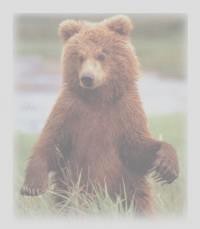 Latina Ursoruma guide toLatinatBaylor UniversityVersion 2.4© 2014 Julia D. HejdukWhy Latina Ursorum?In Fall 2004, I found myself in front of an assortment of third-semester Latin students at Baylor University, none of whom I had laid eyes on before. Although those who had taken the first two semesters at Baylor had all used Wheelock’s Latin, our introductory classes comprise hundreds of students and about a dozen faculty, with disparate teaching styles. Some of the students were fresh out of high school. All had very different ideas about what reading Latin actually involved.I believed I had a pretty clear idea of what reading Latin involved: to translate with complete accuracy and understanding, which means being able to identify the form and syntax of every word in every sentence. The key to accomplishing this feat lies in clarity of expectation and endless repetition (i.e., making them do it from week one and never letting up). But how could I convey exactly what I expected? And—more challenging still—how could I make it easier and even, occasionally, a little bit fun?Thus was born Latina Ursorum: A Guide to Latin at Baylor University.Actually, that’s not entirely true. During my three lustra of teaching at Harvard, the University of Texas at Arlington, and Baylor, like most Latin teachers, I had amassed a great quantity of quizzes, tests, explanatory handouts, worksheets, mnemonic jingles, and other goodies. But I had never attempted to pull them together into a systematic overview of the whole language. Part of my motivation, I confess, was to give legitimacy to some of the syntax Wheelock neglects; I get tired of trying to convince my upper-level students that potential subjunctives and subject noun clauses are not figments of my imagination. The main goal, however, was to give motivated students a comprehensive outline of the grammar that textbooks necessarily dole out piecemeal.To make more palatable the bitter draught of syntactical rigor, as Lucretius and Julie Andrews have reminded us, a spoonful of sugar is a must. I had often counseled my students to make up silly songs or rhymes to help them memorize things—be honest, don’t you hear the Alphabet Song sometimes when you open a dictionary?—but I had never gone out of my way to do the composing for them. Yet once the idea of rendering Latin morphology and syntax in song was hatched, it became a Quest. Insomnia is an amazing thing. My fevered brain could not rest until it had fitted third-declension endings to “Row, Row, Row Your Boat,” past contrafactual conditionals to “On Top of Old Smokey” (= “On Top of Spaghetti”). If I leave behind no other monument, I can hope that choruses of “Hic Haec Hoc” to the tune of “Jingle Bells” will be sung throughout the ages in barbarian lands.So did it work? The answer is, I think, a resounding “sort of.” Students who are not used to having to identify forms bristle when expected to do so. Sometimes the hardest part is simply getting them to use the thing. (This is a problem, alas, with textbooks, too; despite repeated prompting, many will never even find, let alone use, the Optional Exercises with Answers in Wheelock.) Some just don’t like to sing (though most will smile, if only in derision, when I do). But all of them, if nothing else, now know what “identify” means, what the range of possibilities is, and where to turn for a quick fix on a mystifying concept. Perhaps the students of the future will put that knowledge to even better use. One of the nicest things about teaching is that every year brings new hope.OVERVIEWof Latina Ursorum: A Guide to Latin at Baylor UniversityVersion 2.4 (8/14)DON’T PANIC!LU was developed as a supplement to Latin courses at Baylor University based onWheelock’s Latin, but it can serve the needs of students at all levels, including those who are using a different textbook or reading unabridged Latin. Different parts will be more relevant at different stages. For instance, some of the Mnemonics, especially “Declension Ditties” and “Anthology of Jingles,” will be useful as early as the first week. Latin Syntax, which gives an outline of perhaps 95% of Latin grammar (including some not found in Wheelock), will be more useful to those who are marching through the latter chapters of their textbook or tackling real Cicero. The Sample Quizzes and Tests (with answers) should be helpful to all. Supporting Materials, such as “The Subjunctive Translated” and “Synopses,” give a synthetic overview of verb forms and grammar, as well as some handy lists and “Examples and Exercises” for key grammatical concepts.One caveat: despite its handsome and authoritative appearance, LU is not a textbook.The Latin Syntax section is intended as a review and quick reference, giving a few examples of each grammatical construction and fleshing out some that students will encounter when they read unabridged Latin (e.g., “Independent Subjunctives,” “Noun Clauses,” “Relative Clauses with the Subjunctive”). The occasional notes are meant merely as a supplement to the explanations in Wheelock.Learning Latin is, fundamentally, simple. Every word in a Latin sentence has two basic characteristics: a) form (what the word is) and b) syntax (how it functions in the sentence). The first step is to learn HOW TO IDENTIFY FORMS, which is thus the first page of LU (and contains the abbreviations used throughout). The next step is to acquire, gradually, ever- increasing knowledge of specific forms and syntax. Wheelock is structured so that one learns about 80% of the forms and 10% of the syntax in the first half of the course (at Baylor, this means chapters 1-22; see “Wheelock 1-22: Syntax List”), with the remaining 20% of the forms and 90% of the syntax in the second half.“Simple,” alas, does not equal “easy.” Learning Latin involves a great deal of memorization and the kind of intellectual precision one might expect from a math course: just about every letter in a Latin word counts. If you can master the material outlined in LU, however, you should be qualified to read any Latin text (with a dictionary), teach Latin at any pre-collegiate level, and enter any Latin graduate program.Other than a few minor corrections, Version 2.4 differs from Version 2.3 through the addition of hyperlinks to the songs.As ever, Latina Ursorum remains a work in progress. I would be extremely grateful if you would email me any typos, errors, or suggestions for improvement, no matter how trivial. To my own students, I give an extra credit point for each typo they find: let others negotiate their own terms!Julia D. Hejduk Professor of ClassicsDirector, Baylor University Latin Program Julia_Hejduk@baylor.eduCONTENTSLATIN: HOW TO IDENTIFY FORMSFINITE VERB: “PaiNT MoVe”1example: moneō: 1 sg pres ind act of moneō, monēre, monuī, monitumNOUN: “CaN”example: puerō: abl sg of puer, puerī, mADJECTIVE (ADJ) or PRONOUN (PRON): “KiNG”example: malī: gen sg m of malus, -a, -umPARTICIPLE (PPL): “KiNG TV”example: captō: abl sg m pf pass ppl of capiō, capere, cēpī, captumPrincipal parts: [1 sg pres ind act] [pres inf act] [1 sg pf ind act] [nom sg n pf pass ppl]1 Words in quotation marks are mnemonics for the first letter of the terms that follow (e.g., PNTMV).2 The infinitive is not really a “mood,” but for convenience it will be treated as such and identified like a finite verb without person and number.example: monēre: pres inf act of moneō, monēre, monuī, monitumII.Latin SyntaxABLATIVEUSES of NOUN CASESNOTE: See “Uses of the Ablative: Examples and Exercises” for additional illustrations. The Ablative Absolute is treated under “Participles.” Of all cases, the ablative is the greatest grab-bag (it picked up the functions of three Indo- European cases, the Ablative, the Instrumental, and the Locative).Urbs dēlēta est flammīs.ūnā hōrā. illō tempore. ab hostibus.magnā (cum) crūdēlitāte.The city was destroyed by flames.in one hour. at that time. by the enemy.with great cruelty.(ablatives appearing with a preposition are in [ ]) flammīs:abl pl of flamma, ae, f.abl of meanshōrā:abl sg of hōra, -ae, f.abl of time within whichtempore:abl sg of tempus, temporis, n.abl of time when[hostibus]:abl pl of hostis, hostis, m.abl of personal agentcrūdēlitāte:abl sg of crūdēlitās, crūdēlitātis, f.abl of mannerCicerō nōn carēbat librīs.erat parvō altior Caesare.cucurrit ab urbe ad mare cum amīcīs.Cicero did not use to lack books. was a little taller than Caesar.ran from the city to the sea with his friends.librīs:abl pl of liber, librī, m.abl of separation with “carēbat”parvō:abl sg n of parvus, -a, -umsubstantive adj; abl of degree of differenceCaesare:abl sg of Caesar, Caesaris, m.abl of comparison[urbe]:abl sg of urbs, urbis, f.abl of place from which[amīcīs]:abl pl of amīcus, -ī, m.abl of accompanimentĒmimus librum magnō.We bought the book for a great price.magnō:abl sg of magnus, -a, -umSubstantive adj; abl of priceFlammīs cucurrimus.We ran because of the flames.Flammīs:abl pl of flamma, -ae, f.abl of causeEst facile factū.It is easy to do.factū:abl supine of faciō, facere, fēcī, factumabl of specificationErat puella magnīs manibus.She was a girl with large hands.manibus:abl pl of manus, -ūs, f.abl of descriptionCōgitat dē pecūniā.He is thinking about money.pecūniā:abl sg of pecūnia, -ae, f.Object of preposition “dē”Erant multī puerī illā terrā.There were many boys in that land.terrā:abl sg of terrā, -ae, f.abl of place whereDignī sunt amōre.They are worthy of love.amōre:abl sg of amor, amōris, m.abl with special adjŪtitur pecūniā.He uses money.pecūniā:abl sg of pecūnia, -ae, f.abl with PPUFFV* verb*(potior, pascor, ūtor, fruor, fungor, vescor, deponent verbs that take the abl)NOTES:Remember that “ab <person>” = “by” (abl of agent), but “ab <place>” = “from” (abl of place from which).With the ablative of manner, “cum” can be omitted only if the noun is modified by an adjective.GENITIVENOTE: A noun in the genitive is like a barnacle, sticking to (“depending on”) another noun. The glue that holds it is the word “OF.” Most of the time (perhaps 90%), simply translating a genitive as “of” and saying what noun it depends on will do the trick. The examples below (with the exception of the gen of possession, which can be rendered just fine with “of”) illustrate some usages where “of” is NOT the best translation or the genitive does NOT depend on another noun.Māter poētae bella est.The poet’s mother is pretty.poētae:gen sg of poēta, -ae, m.gen of possession depending on “Māter”Nihil pecūniae habēmus.We have no money.pecūniae:gen sg of pecūnia, -ae, f.Partitive gen (or: gen of the whole) depending on “Nihil”Ēmimus librum, sed nōn erat tantī.We bought the book, but it was not worth it. (literally, “of so great value”)tantī:gen sg n of tantus, -a, -umSubstantive adj; gen of valuePūnīre nōn est nostrae aetātis.To punish is not a mark of/characteristic of our age.aetātis:gen sg of aetās, aetātis, f.Predicate genEōs damnāmus īnsidiārum.We condemn them for treachery.īnsidiārum:gen pl of īnsidiae, -ārum, f.gen with verb of accusing/condemningCupiditās pecūniae eum dēlet.Desire for money is destroying him.pecūniae:gen sg of pecūnia, -ae, f.Objective gen; depends on “Cupiditās”Mē invidiae paenitet.I regret (my) envy.invidiae:gen sg of invidia, -ae, f.Objective gen with impersonal verbDATIVENOTE: The dative is “referential,” that is, it indicates whom or what something refers to or concerns. When in doubt, translate with “TO,” and if that doesn’t cut it, “FOR.” The examples below illustrate some usages in which “to” and “for” are not the best choices.Dā mihi librum.Give me the book. (or: “Give the book to me”)mihi:dat sg m/f 1st person personal proni.o. (“indirect object”) of “Dā”Puella est tibi auxiliō.The girl is a help to you.tibi:dat sg m/f 2nd person personal prondat of referenceauxiliō:dat sg of auxilium, -iī, n.dat of purposeNōn nocent puellīs.They do not harm the girls.puellīs:dat pl of puella, -ae, f.dat with Chapter 35 verb (see Wheelock Ch. 35)Est eīs liber.They have a book.eīs:dat pl of is, ea, id (demonstrative pron)dat of possessionEripuit eīs librum.He snatched the book away from them.eīs:dat pl of is, ea, id (demonstrative pron)dat of separationNecāvit rēgem cīvibus.He killed the king, to the disadvantage of the citizens.cīvibus:dat pl of cīvis, cīvis, m/fdat of disadvantageNOTE: This sentence (#6) could equally well be translated “He killed the king for the citizens”; only context will tell whether something is advantageous or disadvantageous.Laudandus est omnibus.He ought to be praised by all.omnibus:dat pl m of omnis, omneSubstantive adj; dat of agent with passive periphrasticOmnibus praestat.He surpasses all (people).Omnibus:dat pl m of omnis, omneSubstantive adj; dat with compound verbACCUSATIVELaudat puellam.He praises the girl.puellam:acc sg of puella, -ae, f.d.o. (“direct object”) of “Laudat”Ībat ad montem.He was going to the mountain.montem:acc sg of mōns, montis, m.Object of preposition “ad”Dīcit eōs bellōs esse.He says that they are handsome.eōs:acc pl of is, ea, id (demonstrative pron)Subject of esse in indirect statementOportet nautam īre.It is appropriate for the sailor to go/that the sailor go.nautam:acc sg of nauta, -ae, m.Subject of “īre” in noun clause (the clause is the subject of “Oportet”)Appellat puerum poētam.He calls the boy a poet.poētam:acc sg of poēta, ae, m.Objective complementManēbimus duās horās.We shall stay for two hours.horās:acc pl of hora, -ae, f.acc of durationPatriam miseram!Oh miserable fatherland!Patriam:acc sg of patria, -ae, f.acc of exclamationĪbimus Rōmam.We shall go to Rome.Rōmam:acc sg of Rōma, -ae, f.acc of place to whichNihil mē cūrant.They don’t care for me at all.Nihil:acc sg of nihil (indeclinable)Adverbial accTecta caput per viās ambulāvit.Covered with respect to her head she walked through the streets.caput:acc sg of caput, capitis, n.acc of respect or Greek acc or acc of body parts or acc of respectfulGreek body partsNOMINATIVEPecūnia est cūra.Money is care.Pecūnia:nom sg of pecūnia, -ae, f.Subject of estcūra:nom sg of cūra, -ae, f.Predicate nomVOCATIVE1) Et tū, Brūte?You too, Brutus?Brute:voc sg of Brūtus, -ī, m.[Direct address; vocatives stand outside the syntax of a sentence]LOCATIVEEst domī, non Athēnīs.He is at home, not in Athens.domī:loc sg of domus, -ī, f.[Shows place where; locatives don’t participate in syntax much either]PRONOUNS and ADJECTIVESNOTES:Adjectives modify nouns (= agree in case, number, and gender), unless the adjective is “substantive” (see below). When identifying non-substantive adjectives, say what noun they modify and then give the syntax of that noun; when identifying substantive adjectives, give their syntax as you would for a noun.The categories below are not all mutually exclusive, but some of them are. For instance, an adjective could be both “reflexive” and “attributive,” but it could NOT be both “attributive” and “predicative.”ABBREVIATIONS (for others, see “Latin: How to Identify Forms”):d.o. = direct objecti.o. = indirect objectATTRIBUTIVE ADJECTIVES give additional information about nouns. In English, they always come before the noun and after the definite or indefinite article (if there is one). In Latin, they can be placed anywhere in the sentence, although their most common position is after the noun they modify.Videō portam magnam.I see the big gate.magnam:acc sg f of magnus, -a, -umAttributive adj; modifies “portam,” the d.o. of “Videō”PREDICATE ADJECTIVES usually modify the subject of a sentence with a linking verb such as “sum.” In English, they appear after the noun they modify, though not necessarily in Latin. The noun can be in a case other than the nominative, as in #3 below.Puer est bellus, sed nōn bonus est.The boy is handsome, but he is not good.bonus: a) nom sg m of bonus, -a, -umb) Predicate adj; modifies puer, the subject of “est”Habeō puerum bonum.I consider the boy good.bonum:acc sg m of bonus, -a, -umPredicate adj; modifies “puerum,” the d.o. of “Habeō”NOTE: This sentence (#3) could equally well be translated “I have a good boy” (i.e., with “bonum” an attributive adjective). Often only context and probable sense determine whether a given adjective is attributive (“I make a big cake”) or predicative (“I make the cake big”); sometimes the Latin is truly ambiguous and the distinction subtle.SUBSTANTIVE ADJECTIVES function as nouns (by definition, they do not modify specific nouns). Their number and gender determine whether they refer to “man, men, woman, women, thing, things.” Identify their syntax as you would that of a noun.Bonae pulchra amant.Good women love beautiful things.Bonae: a) nom pl f of bonus, -a, -umb) Substantive adj; subject of “amant”pulchra: a) acc pl n of pulcher, pulchra, pulchrumb) Substantive adj; d.o. of “amant”PERSONAL PRONOUNS refer to folks in the first person (I/we) or the second person (you/y’all).NOTE: Demonstrative pronouns are used for 3rd person “personal pronouns.”Tē laudō.I praise you.Tē:acc sg m/f of 2nd person personal prond.o. of “laudō”DEMONSTRATIVE PRONOUNS and DEMONSTRATIVE ADJECTIVESpoint out particular people or things. (A demonstrative pronoun = a demonstrative substantive adjective.)NOTE: Demonstrative pronouns are used to show possession in the 3rd person by someone OTHER THAN the subject, but they are translated like English possessive adjectives (“his, her, their”).All of the following are pronouns if they stand alone, adjectives if they modify nouns:hic, haec, hoc; ille, -a, -ud; is, ea, id; īdem, eadem, idem; iste, -a, -udHic poēta eam et eōrum mātrem amat.This poet loves her (= this/that woman) and their mother.Hic: a) nom sg m of hic, haec, hoc (demonstrative adj)b) Modifies “poēta,” the subject of “amat”eam: a) acc sg f of is, ea, id (demonstrative pron)b) d.o. of “amat”eōrum: a) gen pl m of is, ea, id (demonstrative pron)b) Depends on “mātrem”REFLEXIVE PRONOUNS (suī, sibi, sē, sē) and REFLEXIVE ADJECTIVES(suus, -a, -um) refer back to the subject of the clause. In the 3rd person, singular andplural have the same form. They appear in all cases other than the nominative and vocative.NOTE: If the subject is 1st or 2nd person, the personal pronouns (mē, tē, nōs, vōs, etc.) and possessive adjectives (meus, tuus, vester, noster, etc.) can function as reflexives.Laudant fīliam suam propter amōrem suī.They praise their own daughter because of love of themselves.suam: a) acc sg f of suus, -a, -um (3rd person reflexive adj)b) Modifies “fīliam,” the d.o. of Laudantsuī: a) gen pl m of 3rd person reflexive pronb) Depends on “amōrem”; refers to subject of “laudant”INTENSIVE PRONOUNS and INTENSIVE ADJECTIVES (ipse, -a, -um)emphasize particular people or things. They are pronouns if they stand alone,adjectives if they modify nouns.Ipse laudat urbem ipsam.He himself praises the city itself.Ipse: a) nom sg m of ipse, -a, -um (intensive pron)b) Subject of “laudat”ipsam: a) acc sg f of ipse, -a, -um (intensive adj)b) Modifies “urbem,” the d.o. of “laudat”RELATIVE PRONOUNS (quī, quae, quod) introduce relative clauses and refer to a stated or (sometimes) unstated antecedent. They take their number and gender from their antecedent, their case from their function within their own clause.(Vir) quem amō bellus est.The man whom I love is handsome.quem: a) acc sg m of quī, quae, quod (relative pron)b) Refers to “Vir”; d.o. of “amō”RELATIVE ADJECTIVES (not discussed in Wheelock, but slipped in on p. 120, SA #6) behave like relative pronouns except that they modify a noun within their own clause that restates an antecedent.Laudō Rōmam, in quā urbe vīvēbam.I praise Rome, in which city I used to live.quā: a) abl sg f of quī, quae, quod (relative adj)b) Modifies “urbe,” the object of the preposition “in”; “quā urbe” refers back to “Rōmam”INTERROGATIVE PRONOUNS (quis, quid) and INTERROGATIVEADJECTIVES (quī, quae, quod) introduce questions.Quis mē laudat, et quem librum laudābō?Who praises me, and what book shall I praise?Quis: a) nom sg m/f of quis, quid (interrogative pron)b) Subject of “laudat”quem: a) acc sg m of quī, quae, quod (interrogative adj)b) Modifies “librum,” the d.o. of “laudābō”VERBS CLAUSESA “clause” is defined as “a part of a sentence containing a subject and verb.” Every sentence must contain a main clause; a simple sentence consists only of this main clause. A complex sentence consists of a main clause and one or more subordinate clauses. A subordinate clause cannot stand alone. For instance, consider the sentence,When I learn Latin, I shall be happy.“I shall be happy” is the main clause, and there is nothing to say about the syntax of the verb except that it is the “main verb.” “When I learn Latin” is the subordinate clause; it could not stand alone as a complete sentence. About the syntax of verbs in the various kinds of subordinate clauses there is a great deal to say. For convenience, I have included in my discussion any construction that contains a subject and a verb, whether or not that verb is finite; in Latin, the sentences “I believe that he is happy” and “I believe him to be happy” are identical (Crēdō eum esse fēlīcem), and it makes sense to treat all such constructions together.After an overview of the basic principle of Sequence of Tenses, there follows a catalogue of the kinds of subordinate clauses.SEQUENCE OF TENSESNOTE: For convenience, the appropriate form of English “praise” or Latin laudārewill be inserted in < > for illustration purposes.The translation of participles and subordinate clauses depends on whether the introductory verb is one of the primary or secondary tenses. The tense of the indicative in the main clause determines the range of possibilities for the subjunctive in the subordinate clause, as indicated by the table above. For example, if the main clause has a present indicative, the subordinate clause will usually (say, 95% of the time) have one of the three tenses of subjunctive for “primary sequence” (the pres, pf, or “-ūrus sit” subj), but NOT one of those for “secondary sequence” (impf, plupf, or “- ūrus esset” subj).Which indicative tense is in the main clause within the given category does not (in general) affect the translation of the subordinate clause. For instance, the indirect question below has the same translation no matter which “primary sequence” verb introduces it:Rogat/Rogābit/Rogāverit/Rogāvit quid faciam.He asks/will ask/will have asked/has asked what I am doing.Similarly, in secondary sequence: Rogāvit/Rogābat/Rogāverat quid facerem.He asked/was asking/had asked what I was doing.This basic principle applies to most of the constructions discussed below.TYPES OF SUBORDINATE CLAUSENOUN CLAUSESNOTE: This section is an expansion of Wheelock Chapter 36 on “Jussive Noun Clauses.”Sometimes an entire clause (= “sentence piece containing a subject and a verb”) can function as a noun, that is, as the subject or the direct object of a verb. For instance, consider the English sentence,It is necessary that we be there.“It” is merely a placeholder for the real subject, which in this case happens to be aclause:That we be there is necessary.For us to be there is necessary.The clause functions as the subject of “is,” just as “Money” does in the sentence “Money is necessary.”Similarly, consider the statement, I say that you are happy.In this sentence, “that you are happy” functions as the direct object of “say,” just as “a word” does in the sentence “I say a word.”There are two main ways of creating such clauses in Latin:accusative + infinitive (e.g., indirect statements [discussed separately below])ut (or nē) + subjunctive (e.g., jussive noun clauses), though ut (or nē) is sometimes omittedSome of these clauses have separate names (e.g., “jussive noun clauses”), but for some you should simply recognize that they are noun clauses functioning as the subject or object of a verb. These can be translated in a variety of ways. Someexamples:Efficit ut hoc faciant.He brings it about that they do this.faciant:3 pl pres subj act of faciō, facere, fēcī, factumVerb in substantive clause of result in primary sequencePermīsit ut hoc facerent.He allowed them to do this.facerent:3 pl impf subj act of faciō, facere, fēcī, factumVerb in noun clause that is the direct object of “Permīsit” in secondary sequenceNecesse erat (ut) hoc facerent.It was necessary for them to do this.facerent:3 pl impf subj act of faciō, facere, fēcī, factumVerb in noun clause that is the subject of “erat” in secondary sequenceCūrāte ut hoc faciātis.Take care to do this.faciātis:2 pl pres subj act of faciō, facere, fēcī, factumVerb in noun clause that is the object of “Cūrāte” in primary sequenceOportet eōs hoc facere.It is proper for them to do this. facere:pres inf act of faciō, facere, fēcī, factumVerb in noun clause that is the subject of “Oportet” in primary sequenceMoneō eum ut hoc faciat.I advise him to do this.faciat:3 sg pres subj act of faciō, facere, fēcī, factumIn jussive noun clause in primary sequenceNOTES:All “accusative + infinitive” clauses function as nouns; some “ut/nē + subjunctive” clauses function as nouns, while some function as adverbs (e.g., purpose clauses, result clauses).The jussive noun clause is generally best translated with an English infinitive, as in #6 above, whether it is in primary sequence (pres subj) or secondary sequence (impf subj); it involves asking, urging, or ordering someone to do something (see Wheelock chapter 36 for a list of verbs that commonly introduce these).FEAR CLAUSESTimeō nē hoc faciat.I am afraid that he may do this.faciat:3 sg pres subj act of faciō, facere, fēcī, factumIn fear clause in primary sequenceTimēbam ut hoc faceret.I was afraid that he might not do this.faceret:3 sg impf subj act of faciō, facere, fēcī, factumIn fear clause in secondary sequenceNOTES:Fear clauses are a type of noun clause. The tricky thing about them is that “ut + subjunctive,” which we might expect to mean “that <he may praise>,” in a fear clause means “that <he may NOT praise.>” Similarly, “nē + subjunctive” indicates fear “that<he may praise.>”Fear clauses can best be translated with “will” or “may” in primary sequence, “would” or “might” in secondary sequence.CONDITIONALS (see “Syntax Songs”)Sī hoc faciat, laudent eum.If he should do this, they would praise him.laudent:3 pl pres subj act of laudō (1)In apodosis of future less vivid conditionalSī hoc fēcerit, laudent eum.If he should have done this, they would praise him.fēcerit:3 sg pf subj act of faciō, facere, fēcī, factumIn protasis of future less vivid conditionalSī hoc faciet, laudābunt eum.If he does this, they will praise him.faciet:3 sg fut ind act of faciō, facere, fēcī, factumIn protasis of future more vivid conditionalSī hoc fēcerit, laudābunt eum.If he does (or: will have done) this, they will praise him.fēcerit:3 sg futpf ind act of faciō, facere, fēcī, factumIn protasis of future more vivid conditionalSī hoc faceret, eum laudārent.If he were doing this, they would be praising him.faceret:3 sg impf subj act of faciō, facere, fēcī, factumIn protasis of present contrafactual conditionalNisi hoc fēcisset, eum laudāvissent.If he had not done this, they would have praised him.laudāvissent:3 pl plupf subj act of laudō (1)In apodosis of past contrafactual conditionalSī hoc fēcisset, eum laudārent.If he had done this, they would be praising him.laudārent:3 pl impf subj act of laudō (1)In apodosis of mixed conditional (past contrafactual/present contrafactual)NOTES:A “conditional” sentence takes the form “if...then”; the “if-clause” is called the protasis, and the “then-clause” is called the apodosis. (Often the word “then” is omitted in both English and Latin.)The four main types of special conditional are illustrated above. For a simple fact conditional, which contains indicatives (other than the future and future perfect), just translate the indicatives as usual.The future less vivid usually has a present subjunctive in the protasis, but occasionally it has a perfect subjunctive (which emphasizes completion of the action). Similarly, the future more vivid usually has a future indicative in the protasis, but occasionally it has a future perfect indicative (which can be translated either as a present or as a future perfect: see #4). Although the forms of the perfect subjunctive and the future perfect indicative are identical in the 3rd person, the tense of the verb in the apodosis will tell you whether the sentence is less vivid or more vivid (compare #2 and #4).CUM CLAUSESCum hoc facit, fēlīx est.When he does this, he is happy.facit:3 sg pres ind act of faciō, facere, fēcī, factumIn temporal cum clause in primary sequence; shows same time as “est”Cum hoc faciat, fēlīx est.When/since/although he does this, he is happy.faciat:3 sg pres subj act of faciō, facere, fēcī, factumIn circumstantial/causal/concessive cum clause in primary sequence;shows same time as “est”Cum hoc fēcerit, fēlīx est.When/since/although he did/has done this, he is happy. fēcerit:3 sg pf subj act of faciō, facere, fēcī, factumIn circumstantial/causal/concessive cum clause in primary sequence; shows time before “est”Cum hoc faciēbat, fēlīx erat.When he was doing this, he was happy.faciēbat:3 sg impf ind act of faciō, facere, fēcī, factumIn temporal cum clause in secondary sequence; shows same time as “erat”Cum hoc faceret, fēlīx erat.When/since/although he was doing this, he was happy.faceret:3 sg impf subj act of faciō, facere, fēcī, factumIn circumstantial/causal/concessive cum clause in secondary sequence; shows same time as “erat”Cum hoc fēcisset, fēlīx erat.When/since/although he had done this, he was happy.fēcisset:3 sg plupf subj act of faciō, facere, fēcī, factumIn circumstantial/causal/concessive cum clause in secondary sequence; shows time before “erat”NOTES:With the indicative, a cum clause is temporal, which means it indicates “at the time when”; it is translated simply “when.” The indicatives can be in any tense; just translate them as you normally do.With the subjunctive, a cum clause can be circumstantial (= “when”), causal (= “since”), or concessive (= “although”; Wheelock calls this “adversative”). Context alone determines which of these is the best translation; if tamen (“nevertheless”) is in the main clause, the cum clause is almost certainly concessive (= “although”), but that is the only sure rule. For any given sentence, choose the translation that seems to make the most sense.In theory, temporal cum clauses indicate “at the time when [he does this],” whereas circumstantial cum clauses indicate “under the circumstances of [his doing this]”; in practice, both are best translated simply “when.”INDIRECT QUESTIONSRogant quid faciat.fēcerit. factūrus sit.They ask what he is doing/does.did/has done. will do.faciat:3 sg pres subj act of faciō, facere, fēcī, factumIn indirect question in primary sequence; shows same time as or time after“rogant”fēcerit:3 sg pf subj act of faciō, facere, fēcī, factumIn indirect question in primary sequence; shows time before “rogant”factūrus sit:3 sg fut subj act of faciō, facere, fēcī, factumIn indirect question in primary sequence; shows time after “rogant”Rogāvērunt quid faceret.fēcisset. factūrus esset.They asked what he was doing/did.had done. would do.faceret:3 sg impf subj act of faciō, facere, fēcī, factumIn indirect question in secondary sequence; shows same time as or time after “Rogāvērunt”fēcisset:3 sg plupf subj act of faciō, facere, fēcī, factumIn indirect question in secondary sequence; shows time before “Rogāvērunt”factūrus esset:3 sg fut subj act of faciō, facere, fēcī, factumIn indirect question in secondary sequence; shows time after “Rogāvērunt”Rogant quid agātur.āctum sit.They ask what is done/is being done.was done/has been done.agātur:3 sg pres subj pass of agō, agere, ēgī, āctumIn indirect question in primary sequence; shows same time as or time after “Rogant”āctum sit:3 sg pf subj pass of agō, agere, ēgī, āctumIn indirect question in primary sequence; shows time before “Rogant”Scīvimus quid agerētur.āctum esset.We knew what was done/was being done.had been done.agerētur:3 sg impf subj pass of agō, agere, ēgī, āctumIn indirect question in secondary sequence; shows same time as or time after “scīvimus”āctum esset:3 sg plupf subj pass of agō, agere, ēgī, āctumIn indirect question in secondary sequence; shows time before “scīvimus”NOTES:Both “factūrus sit” and “factūrus esset” are called the “future subjunctive”; thesefunny forms rarely occur except in indirect questions.The rules for sequence of tenses are essential in indirect questions.The present subjunctive (in primary sequence) and the imperfect subjunctive (in secondary sequence) can refer to actions either at the same time as or after the main verb. English is similar: the question “What are you doing?” can mean “What are you doing now?” or “What are you doing tonight?” (Assume “same time” unless context shows otherwise.) Since the future passive is rare and requires a special construction (not shown), most future passives are expressed this way.Sometimes indirect questions contain a dubitative subjunctive; see example #4 under “Independent Subjunctives.”RESULT CLAUSESTanta facit ut urbem servet.urbs servētur. urbs nōn deleātur.He does/is doing such great things that he saves/is saving the city.the city is saved/is being saved.the city is not destroyed/is not being destroyed.servet:3 sg pres subj act of servō (1) [= servāre, servāvī, servātum]In result clause in primary sequenceTanta fēcit ut urbem servāret.urbs servārētur. urbs nōn dēlērētur.He did such great things that he saved the city.the city was saved.the city was not destroyed.servārētur:3 sg impf subj pass of servō (1)In result clause in secondary sequenceTanta fēcit ut urbem servāverit.urbs servāta sit.He has done such great things that he has saved the city.the city has been saved.servāta sit:3 sg pf subj pass of servō (1)In result clause in primary sequenceTanta fēcit ut omnēs eum ament.He has done such great things that all love him.ament:3 pl pres subj act of amō (1)In result clause in primary sequenceHoc facit ut omnēs eum nōn ament.He does this, so that all do not love him.ament:3 pl pres subj act of amō (1)In result clause in primary sequence [Purpose clause] 6. Hoc facit nē omnēs eum ament. He does this so that all may not love him.ament:3 pl pres subj act of amō (1)In negative purpose clause in primary sequenceNOTES:Result clauses are always translated with an English INDICATIVE even though they have a subjunctive in Latin. “So that <he praises/praised>” should be reservedfor result clauses, “so that <he may/might praise>” for purpose clauses.Remember that ut nōn occurs in result clauses, nē in purpose clauses. Compare #5 and #6 above.The tense of the subjunctive in the subordinate clause tells you whether the sentence is in primary or secondary sequence, which shows whether a perfect indicative should be translated “have <praised>” or “<praised>,” i.e., as a “present perfect” or as a “simple past.” Compare #2 and #3.PURPOSE CLAUSESHoc facit ut eōs iuvet.ut eī iuventur. nē capiātur.nē eī capiantur.He does this (in order) to help them.so that/in order that they may be helped. in order not to be captured.so that/in order that they may not be captured.iuvet:3 sg pres subj act of iuvō, iuvāre, iūvī, iūtumIn purpose clause in primary sequencecapiantur:3 pl pres subj pass of capiō, capere, cēpī, captumIn negative purpose clause in primary sequenceHoc fēcit ut illās iuvāret.ut illae iuvārentur. nē caperētur.nē illae caperentur.He did this (in order) to help those women.so that/in order that those women might be helped. in order not to be captured.so that/in order that those women might not be captured.iuvāret:3 sg impf subj act of iuvō, iuvāre, iūvī, iūtumIn purpose clause in secondary sequencecaperentur:3 pl impf subj pass of capiō, capere, cēpī, captumIn negative purpose clause in secondary sequenceHoc fēcit ut bonus videātur.He has done this in order to appear good.videātur:3 sg pres subj pass of videō, vidēre, vīdī, vīsumIn purpose clause in primary sequenceHoc fēcit quō melior videātur.He has done this in order to appear better.videātur:3 sg pres subj pass of videō, vidēre, vīdī, vīsumIn purpose clause with comparative in primary sequenceNOTES:PURPOSE CLAUSES IN PRIMARY SEQUENCE USE “MAY”; PURPOSE CLAUSES IN SECONDARY SEQUENCE USE “MIGHT.” “I say this so that youmay understand” and “I said this so that you might understand” are correct; “I say this so that you might understand” and “I said this so that you may understand” are not.If the subject of the main clause and the purpose clause are the same, use “in order to <praise>” or simply “to <praise>”; if the subjects of the two clauses are different, use “so that/in order that X may/might...”If the purpose clause contains a comparative adjective or adverb, then “quō” will normally be used instead of “ut”; see #4.CONCESSIVE UT-CLAUSESUt potēns sit, (tamen) nōn fēlīx est.Although he is powerful, (nevertheless) he is not happy.sit:3 sg pres subj act of sum, esse, fuī, futūrumIn concessive ut-clause in primary sequenceUt potēns fuisset, nōn hanc urbem vīcisset.Even if he had been powerful, he would not have conquered this city.fuisset:3 sg plupf subj act of sum, esse, fuī, futūrumIn concessive ut-clause in secondary sequenceNOTES:The concessive ut-clause generally appears at the beginning of a sentence. Context and (sometimes) markers like “tamen” will indicate that “although” is the best translation.If the ut-clause has a pluperfect subjunctive, the best translation is “even if” (not “although”), and the main clause will also have a subjunctive (see #2); this is similar to a past contrafactual conditional.INDIRECT STATEMENTSDīcit sē diū vīvere.vīxisse. vīctūram esse.She says that she lives/is living a long time.lived/has lived a long time. will live a long time.sē:acc sg f reflexive 3rd person pronacc subject in indirect statementvīctūram esse:fut inf act of vīvō, vīvere, vīxī, vīctumIn indirect statement in primary sequence; shows time after “dīcit”Dīxistī eōs capī.captōs esse. captum īrī.You said that they were being captured.had been captured. would be captured.eōs:acc pl m of is, ea, id (demonstrative pron)acc subject in indirect statementcapī:pres inf pass of capiō, capere, cēpī, captumIn indirect statement in secondary sequence; shows same time as “dīxistī”captōs esse:pf inf pass of capiō, capere, cēpī, captumIn indirect statement in secondary sequence; shows time before “dīxistī”captum īrī:fut inf pass of capiō, capere, cēpī, captumIn indirect statement in secondary sequence; shows time after “dīxistī”RELATIVE CLAUSES with the SUBJUNCTIVENOTE: This section is an expansion of Wheelock Chapter 38 on “Relative Clauses of Characteristic.”Poēta est is quī hoc faciat.The poet is the sort of man who would do this.faciat:3 sg pres subj act of faciō, facere, fēcī, factumIn relative clause of characteristic in primary sequenceNēmō est quī hoc faciat.There is no one who does this/would do this.faciat:3 sg pres subj act of faciō, facere, fēcī, factumIn relative clause of characteristic in primary sequenceNēmō est tam stultus quī hoc faciat.No one is so foolish as to do this.faciat:3 sg pres subj act of faciō, facere, fēcī, factumIn relative clause of result in primary sequenceTam stultus est quī hoc fēcerit.He is so foolish as to have done this.fēcerit:3 sg pf subj act of faciō, facere, fēcī, factumIn relative clause of result in primary sequenceMittunt mīlitem quī hoc faciat.They are sending a soldier to do this.faciat:3 sg pres subj act of faciō, facere, fēcī, factumIn relative clause of purpose in primary sequenceDīcit virum quī hoc faciat esse Rōmānum.He says that the man who is doing this is a Roman.faciat:3 sg pres subj act of faciō, facere, fēcī, factumIn relative clause within an indirect statement in primary sequenceHic rēx fēlīx est quī sapiēns sit.This king is happy because he is wise.sit:3 sg pres subj act of sum, esse, fuī, futūrumIn relative clause of cause in primary sequenceNOTES:The relative clause of characteristic (the primary category of relative clauses with the subjunctive) indicates the kind of person (or thing) who would do something; such clauses can usually be translated with “would.”Any relative clause introduced by “There is no one who...” or the equivalent will contain a subjunctive in Latin. Since the main clause already indicates that the person/thing does not exist, the relative clause is best translated with an English indicative (“There is no one who <praises>”).The relative clause of purpose is often best translated with an English “infinitive of purpose”: e.g., “They send the soldier to <praise>” (= “so that he may <praise>”).The relative clause of result, like an ordinary result clause with ut, is generally introduced by a marker meaning “so” in the main clause. Whereas an ut result clause usually is best translated “so...that <he praises>”, a relative clause of result is often best translated “so...as to <praise>,” as in #3 and #4 above.All relative clauses within an indirect statement become subjunctive, even if the relative clause in the direct statement originally contained an indicative (though see next point). For instance, the direct statement in #6 above was “Vir quī hoc facit est Rōmānus,” “The man who is doing this is a Roman”; when this statement is reported indirectly, “quī hoc facit” becomes “quī hoc faciat.”EXCEPTION: If a relative clause within an indirect statement contains an indicative, it means that the author of the sentence is asserting somethingindependently of the speaker whose speech is being reported. For instance, if the sentence above were changed to “Dīcit virum, quī hoc facit, esse Rōmānum,” it would mean that the direct statement was “Vir est Rōmānus”; the “quī hoc facit” would be additional information added by the author of the sentence, not the speaker.A relative clause of cause is best translated by substituting “because” for the relative pronoun, as in #7. In certain contexts, this is the only translation that makes sense.INDEPENDENT SUBJUNCTIVESNOTE: A subjunctive is called independent if it is in the main clause, not a subordinate clause.JUSSIVENē hostis capiat urbem.Let the enemy not capture the city.capiat:3 sg pres subj act of capiō, capere, cēpī, captumNegative jussive subjRēx cēperit urbem.Let the king capture (or: have captured) the city.cēperit:3 sg pf subj act of capiō, capere, cēpī, captumJussive subjNOTES:The jussive subjunctive gives an order or expresses a wish (the latter is sometimes called the “volitive”); it is best translated with “Let <him praise>.” The negative (nē) is “Let <him not praise>.”Usually it is 1st or 3rd person, singular or plural, but occasionally it can be used in the 2nd person as a polite imperative: “May you <praise>.” The jussive is sometimes called the “hortatory subjunctive,” especially in the 1st person. It is usually in the present tense, but can also be in the perfect, especially when emphasizing the completion of an action.DUBITATIVEConēmur librum difficilem legere?Should we try to read the difficult book?Conēmur:1 pl pres subj act of conor, conārī, conātus sumDubitative subjIncerta est quid agat. [“agat” here is not technically an independent subjunctive]She is uncertain (about) what she should do. (or: “what she is doing.”)agat:3 sg pres subj act of agō, agere, ēgī, āctumDubitative subj in an indirect question in primary sequenceNOTES:The dubitative subjunctive expresses a doubt (Latin dubitāre = “to doubt, hesitate”) about whether someone (usually the speaker) should do something. It appears in questions (direct or indirect) and is translated with the word “should.”If it is in an indirect question, as in #2, only context and probable sense will determine whether it is best translated as dubitative (“should”) or simply as an indicative (since every indirect question will have a subjunctive anyway).POTENTIALCrēdās eum esse poētam.You would believe that he is a poet.Crēdās:2 sg pres subj act of crēdō, crēdere, crēdidī, crēditumPotential subjDīxerim eum esse poētam.I might say that he is a poet.Dīxerim:1 sg pf subj act of dīcō, dīcere, dīxī, dictumPotential subjCrēderēs eum esse poētam.You would have believed that he was a poet.Crēderēs:2 sg impf subj act of crēdō, crēdere, crēdidī, crēditumPotential subj NOTES:The potential subjunctive expresses something that is possible; it is best translated with “would,” or sometimes with “may,” “might,” or “could.” The tense can be present, perfect, or imperfect. (The pluperfect is rare.)The present and perfect subjunctives indicate a cautious assertion in present time (“You would <praise>, “I might <praise>,” etc.); the imperfect is best translated “would have <praised>.”VERBAL NOUNS AND ADJECTIVESNOTE: “Verbal” here means “derived from a verb”; verbal nouns and adjectives share some characteristics of finite verbs (e.g., they may have tense and voice, and some can take direct objects), but they lack other characteristics (e.g., they do not have person).PARTICIPLESCaesar ēiectus est hīs audītīs.mātre suā vīvente. patriam nōn amāns. ab cīvibus vīsus. patriam servātūrus.cīvibus patriam servātūrīs.Caesar was thrown out when these things had been heard.while his mother was alive.since he did not love the country. after he had been seen by the citizens.although he was fixin’ to save the country.when the citizens were fixin’ to save the country.audītīs:abl pl n pf pass ppl of audiō, audīre, audīvī, audītumIn abl absolute; modifies hīs; shows time before “ēiectus est”vīvente:abl sg f pres act ppl of vīvō, vīvere, vīxī, vīctumIn abl absolute; modifies mātre; shows same time as “ēiectus est”amāns:nom sg m pres act ppl of amō (1)Modifies “Caesar”; shows same time as “ēiectus est”vīsus:nom sg m pf pass ppl of videō, vidēre, vīdī, vīsumModifies “Caesar”; shows time before “ēiectus est”servātūrus:nom sg m fut act ppl of servō (1)Modifies “Caesar”; shows time after “ēiectus est”servātūrīs:abl pl m fut act ppl of servō (1)In abl absolute; modifies cīvibus; shows time after “ēiectus est”Caesar ēicitur hīs audītīs.mātre suā vīvente. patriam nōn amāns. ab cīvibus vīsus. patriam servātūrus.cīvibus patriam servātūrīs.Caesar is being thrown out since these things have been heard.while his mother is alive.since he does not love the country. since he has been seen by the citizens. although he is fixin’ to save the country.since the citizens are fixin’ to save the country.Hī librī legendī sunt mihi.erant mihi.These books ought to be read by me.had to be read by me.legendī:nom pl m gerundive of legō, legere, lēgī, lēctumModifies “librī”; in passive periphrasticmihi:dat sg m/f of 1st person personal prondat of agent with passive periphrasticEōs librōs fīliō suō legendōs esse dīcit.dīxit.He says that those books ought to be read by his son.He said that those books had to be read by his son.legendōs:acc pl m gerundive of legō, legere, lēgī, lēctumIn passive periphrastic in indirect statementNOTES:The syntax answers in #2 are identical to those in #1 except that the “main verb” in each “b)” becomes “ēicitur.”Use your sense of English and of context to determine which of “when, while, since, although, after, as,” etc., or just a simple participle, is best.In passive periphrastic constructions, use “had to be <praised>” with secondary tenses, since “ought” and “must” do not have nice past tenses.For ablatives absolute, a failsafe translation is “with <noun> <participle>”. For instance,hīs audītis = with these things having been heard mātre suā vīvente = with his mother livingcīvibus patriam servātūrīs = with the citizens fixin’ to save the countryIf you can’t stand “fixin’ to” for future participles, use “about to” or “going to.”SUPINESEst facile dictū.It is easy to say.dictū:abl supine of dīcō, dīcere, dīxī, dictumabl of specification with facileMīsit eam cīvēs monitum.He sent her to warn the citizens.monitum:acc supine of moneō, monēre, monuī, monitumIndicates purpose with verb of motion “Mīsit”NOTES:The supine is a neuter verbal noun whose form is identical to the fourth principal part (the nom sg n pf pass ppl), but its meaning is best expressed with an English infinitive.The supine appears only in the ablative and the accusative singular, in the two constructions illustrated above: as an ablative of specification (further qualifying some adjective), or to indicate purpose with a verb of motion.GERUNDS and GERUNDIVESDiscimus librīs legendīs.We learn by reading books.legendīs:abl pl m gerundive of legō, legere, lēgī, lēctumModifies “librīs”; abl of meansDiscimus legendō librōs.We learn by reading books.legendō:abl gerund of legō, legere, lēgī, lēctumabl of meansMīsit discipulum ad librōs legendōs.He sent the student to read books.legendōs:acc pl m gerundive of legō, legere, lēgī, lēctumModifies “librōs,” the object of the preposition “ad”; shows purposeMīsit discipulum ad legendum.He sent the student to read.legendum:acc gerund of legō, legere, lēgī, lēctumObject of the preposition “ad”; shows purposeMīsit discipulum librōrum legendōrum causā.He sent the student to read books. (Literally, “for the sake of books-to-be-read”)legendōrum:gen pl m gerundive of legō, legere, lēgī, lēctumModifies “librōrum,” which depends on “causā”; shows purposeMīsit discipulum legendī librōs causā.He sent the student to read books. (Literally, “for the sake of reading books”)legendī:gen gerund of legō, legere, lēgī, lēctumDepends on causā; shows purposeFēlīx est propter amōrem vīvendī.He is happy because of (his) love of living.vīvendī:gen gerund of vīvō, vīvere, vīxī, vīctumDepends on “amōrem”NOTES:The gerund is a verbal noun designated by the ending “-ing” in English, as in “Running is fun.” (Do NOT confuse it with the participle, a verbal adjective, as in “We see running water.”) It can do most of the things nouns do, but like a verb, it can also take objects.Gerunds are always singular and neuter; their case can be genitive, dative, accusative or ablative. (The nominative is expressed by an infinitive, as in Errare humanum est, “To err is human”; Latin cannot say “Erring is human.”)The gerundIVE is a verbal adjectIVE; its basic meaning is “to be -ed” or “that ought to be -ed” (e.g., Laudandus est, “He ought to be praised”). Like any adjective, it agrees with the noun it modifies in case, number, and gender (unless it is a substantive; see “Pronouns and Adjectives”).Whereas Latin gerunds can usually be translated as English gerunds, gerundives are trickier. They are often best translated as English gerunds; e.g., #1 above, literally, “We learn by (means of) books-to-be-read,” is better translated like #2, “We learn by (means of) reading books.”The majority of the time (but not a large majority—this is only a rough rule of thumb), gerundives will follow the nouns they modify and gerunds will precede the nouns that are their objects, as in the examples above.The gerundive is sometimes called the “future passive participle,” which is useful for putting it on synopsis charts. But unlike the future active participle, which means “fixin’ to <praise>,” the gerundive does NOT mean “fixin’ to be <praised>”: it expresses something that OUGHT to happen, not something that WILL happen.Both gerunds and gerundives are commonly used to express purpose with “ad” (a preposition that can mean “for the purpose of”) and “causā” (the abl of causa, -ae, f, “cause”; gen + causā [the gen always comes first] is an idiom meaning “for the sake of <the genitive thing>”). Notice that #3, #5, and #6 above all mean essentially the same thing. In classical Latin, however, the gerund after “ad” does not take an accusative object (contrary to what Wheelock teaches!); see #4.INFINITIVESNOTE: The main uses of the infinitive with a subject accusative have already been discussed under “Indirect Statements” and “Noun Clauses.” The following are uses of the infinitive without a subject accusative.Possum tē laudāre.I am able to praise you.laudāre:pres inf act of laudō (1)Complementary inf with “Possum”Necesse est mihi vīdisse puellās.It is necessary for me to have seen the girls.vīdisse:pf inf act of videō, vidēre, vīdī, vīsumSubject of “est”Vīvere est errāre.To live is to make mistakes.errāre:pres inf act of errō (1)Predicate infCaesar castra mūnīre, mīlitem monēre.Caesar was fortifying the camp, warning the soldiery.monēre:pres inf act of moneō, monēre, monuī, monitumHistorical infEst dignus laudārī.He is worthy to be praised.laudārī:pres inf pass of laudō (1)inf with adjectiveVēnimus urbem oppugnāre.We came (in order) to attack the city.oppugnāre:pres inf act of oppugnō (1)inf of purpose NOTES:The COMPLEmentary infinitive COMPLEtes the sense of some other verb, such as “I am able <to praise>,” “I want <to praise>,” etc. It is generally translated as an English infinitive. It can be in the present (e.g., “I want to praise”) or, less commonly, the perfect (e.g., “I want to have praised”).The subject infinitive functions as the subject of an impersonal verb, such as “It is necessary to praise,” “It is permitted to praise,” etc. In the preceding two sentences, “It” is just a placeholder for the real subject: “To praise is necessary.”Note that in #2 above the infinitive is the subject of “est,” with “mihi” a dative of reference: literally, “To praise is necessary for me.” In the sentence “Necesse est mē laudāre,” the entire clause (mē laudāre) is the subject of “est”: “For me to praise is necessary,” “That I praise is necessary.” (See “Noun Clauses.”)The historical infinitive frequently appears in historical prose, substituting for an imperfect indicative in fast-paced narrative.The infinitive with adjective appears mainly in poetry.The infinitive of purpose is rare, appearing mainly in poetry and early prose.III.Sample ExaminationsQuiz on Wheelock 1Vocabulary (give English or Latin, as appropriate) and Principal Parts.often	b) nothingc) dō		 	 	= 	Identify AND translate the following forms:he loves:vident:servātis:monēte:Translate into stirring English.Quid dēbēmus cōgitāre?Sī mē amās, mē saepe laudā!Translate into pleasing Latin.They should warn me if I make a mistake.Extra Credit. On the back of this sheet, write the “active endings” song fromLatina Ursorum.Quiz on Wheelock 1-2Vocabulary (give English or Latin, as appropriate) and Principal Parts.penalty	b) patriac) 	 monēre		 	= 	Identify AND translate the following forms:we see:vocāte:Produce the following forms:gen pl of rosa, -ae, f.:	abl sg of nauta, -ae, m.:Translate into sterling English, and for the underlined word, give a) form; b) syntax:Puellārum rosam poētīs nauta dat.rosam: a)b)Mē philosophiae dō.Translate into pretty Latin.The sailor’s great fame preserves the gate.Quiz on Wheelock 1-3Vocabulary (give English or Latin, as appropriate) and Principal Parts.always	b) todayc) habeō		 	 	= 	Identify AND translate the following forms:vocāmus:dā:Translate into succulent English, and for the underlined word, give a) form; b) syntax:Sapientiam amīcārum, Ō fīlia mea, semper laudat.amīcārum: a)b)Avārī virī puellās bellās in agrīs vident.Translate into pure Latin.The good poets ought to save many farmers.Extra Credit. On the back of this sheet, write the “first declension” and “second declension” songs from Latina Ursorum.Quiz on Wheelock 1-4Vocabulary (give English or Latin, as appropriate) and Principal Parts.leisure	b) delayc) 	 iuvāre 	 	= 	Identify AND translate the following forms:habētis:we are:Change the following phrases as requested:magnus nauta -> gen sgvērus poēta -> acc plTranslate into scintillating English, and for the underlined word, give a) form;syntax:Malī, mī amīce, dē exitiō bonārum cōgitant.bonārum:	a) b)Sapientiam puellārum, fīlia mea, semper laudat.Translate into exquisite Latin.The poet’s sons are giving the good teachers many gifts.Quiz on Wheelock 1-5Vocabulary (give English or Latin, as appropriate) and Principal Parts.tomorrow	b) yesterdayc) remaneō		 	 	= 	Identify AND translate the following forms:we shall have:iuvābās:Translate into soaring English, and for the underlined word, give a) form; b) syntax:Propter adulēscentiam, fīliī meī, mala vītae nōn vidēbātis.mala: a)b)Superābitisne malōs sī bonōs culpābitis?Translate into purling Latin.He did not use to love the words of beautiful women.Quiz on Wheelock 1-6Vocabulary (give English or Latin, as appropriate) and Principal Parts.full	b) vītac) remaneō 	 	 	= 	Identify AND translate the following forms:we are able erāserrātisTranslate into inspiring English, and for the underlined words, give a) form; b) syntax:Discipulaene vitia avārōrum vidēre poterant?avārōrum:	a) b)Nōn poterant, igitur, tē dē poenā amīcōrum tuōrum herī monēre.monēre:	a) b)Translate into splendid Latin.Free men will be able to see our beautiful book tomorrow.Quiz on Wheelock 1-7Vocabulary (give English or Latin, as appropriate) and Principal Parts.after	b) underc)		 	 	= to dareTranslate into stringent English, and for the underlined word, give a) form; b) syntax:Rēx et rēgīna igitur crās nōn audēbunt ibi remanēre.remanēre: a)b)Mōrēs bonōs hominum semper amābat cīvitās.Translate into precise Latin.He will give a new name to his wife on account of (his) great love.Extra Credit. On the back of this sheet, write the “third declension” song from Latina Ursorum.Quiz on Wheelock 1-8Vocabulary (give English or Latin, as appropriate) and Principal Parts.name	b) newc) vincō 	 	 	= 	Identify AND translate the following forms:we shall draw agamdiscitisTranslate into rousing English, and for the underlined words, give a) form; b) syntax:Quārē soror mea uxōrī tuae litterās scrībit?uxōrī:	a)b)Poētae novī carmina dē cīvitātis virtūte nōn scrībent.virtūte:	a) b)Translate into rhapsodic Latin.The good women were thanking (their) brothers.Quiz on Wheelock 1-9Vocabulary (give English or Latin, as appropriate) and Principal Parts.any	b) too muchc) trahō		 	 	= 	Translate into strenuous English, and for the underlined word, give a) form; b) syntax:Illud dē vitiīs istīus rēgīnae nunc scrībam, et ista poenās dabit.Illud: a)b)Illī enim hīs alterās litterās dēmōnstrant.Translate into pulchritudinous Latin.Neither woman was able to learn either man’s whole name.Extra Credit. On the back of this sheet, write the “hic haec hoc” song AND the “genitives in –īus” song from Latina Ursorum.Quiz on Wheelock 1-10Vocabulary (give English or Latin, as appropriate) and Principal Parts.since	b) wayc) faciō		 	 	= 	Identify AND translate the following forms:we were fleeing:audītis:Translate into serendipitous English, and for the underlined word, give a) form; b) syntax:Ille magnam virtūtem labōris et studiī docēre saepe audet.studiī: a)b)Amīcitia sine timōre vēritātis semper vivet.Translate into magnanimous Latin.Those women are fleeing, but these men will find others.Quiz on Wheelock 1-11Vocabulary (give English or Latin, as appropriate) and Principal Parts.well	b) howeverc) sentiō		 	 	= 	Translate into sparkling English, and for the underlined words, give a) form; b) syntax:1 Dūc mē ad eius discipulam, amābō tē.eius: a)b)2) Propter amōrem meī mittet litterās ad eum cōnsulem.eum: a)b)Translate into prancing Latin.They are saying the same thing about you and his girlfriend.Quiz on Wheelock 1-12Vocabulary (give English or Latin, as appropriate) and Principal Parts.beginning	b) diūc) 	 	 cecidī 	= 	Change the following phrase as requested. ea vēritās bona -> dat sgIdentify AND translate:y’all have seized we had lived fuerisTranslate into coruscating English, and for the underlined word, give a) form;b) syntax.Dūc mē ad eam discipulam, amābō tē.eam: a)b)Translate into magisterial Latin.The same man sent their letter.Quiz on Wheelock 1-13Vocabulary (give English or Latin, as appropriate) and Principal Parts.through	b) beforec) stō		 	 	= 	Translate into serried English, and for the underlined words, give a) form; b) syntax:1 Ipsī nihil per sē sine eō facere potuērunt.Ipsī: a)b)2) Puellae ipsae sē cum eā iūnxerant, nōn mēcum.sē: a)b)Translate into edifying Latin.Each learned man nourishes his own wisdom and theirs.Quiz on Wheelock 1-14Vocabulary (give English or Latin, as appropriate) and Principal Parts.across	b) cloudc) 	 	 cucurrī 	= 	Change the following phrase as requested. iste cīvis pulcher -> gen plTranslate into harmonious English, and for the underlined words, give a) form;b) syntax.Ipsī per sē sine eō nihil facere potuērunt.Ipsī: a)b)sē: a) b)Translate into uncompromising Latin.They had held the city by force, but the seas were free.Quiz on Wheelock 1-15Vocabulary (give English or Latin, as appropriate) and Principal Parts.twenty-one	b) fifthc) iaciō		 	 	= 	Translate into serviceable English, and for the underlined words, give a) form;b) syntax:1 Septem hōrīs ad eam urbem vēnimus.hōrīs: a)b)2) Multum malī nōnus cīvis timuit.malī: a)b)Translate into liberating Latin.He will send five thousand men across Italy in the eighth year.Quiz on Wheelock 1-16Vocabulary (give English or Latin, as appropriate) and Principal Parts.five	b) ninec) 	 iacere 	 	 = 	Identify AND translate the following forms:mīserō:poterō:Translate into good English, and for the underlined word, give a) form; b) syntax:Studium omnium fīlium meum cōnservāverat.omnium: a)b)Potēns rēgīna, quoniam sē dīlēxit, istōs trēs vītāvit et sē cum eīs numquam iūnxit.Translate into nice Latin.The sixth king sent seven of the old men across fourteen difficult seas.Quiz on Wheelock 1-17Vocabulary (give English or Latin, as appropriate) and Principal Parts.quickly	b) alsoc) dēleō		 	 	= 	Translate into stupendous English, and for the underlined word, give a) form;syntax:Nōn sōlum fortūna ipsa est caeca sed etiam eōs caecōs facit quōs semper adiuvat.quōs: a)b)Discipulī enim dē quōrum magistrā bona dīxistī sunt beātī.Translate into precious Latin.The seventeen soldiers to whom you are giving money will conquer the city.Extra Credit. On the back of this sheet, write the “quī quae quod” song fromLatina Ursorum.Quiz on Wheelock 1-18Vocabulary (give English or Latin, as appropriate) and Principal Parts.why	b) quicklyc) 	 incipere		 	= 	Identify AND translate the following forms:aluerāmus:dīligent:Translate into melodious English, and for the underlined word, give a) form;b) syntax:Nōn sōlum fortūna ipsa est caeca sed etiam eōs caecōs facit quōs semper adiuvat.quōs: a)b)Translate the following into perspicacious Latin: He praises the book.CHANGE the sentence above to the PASSIVE VOICEIn English:In Latin:Extra credit. On the back of this sheet, write the songs for the relative pronoun and the passive endings from LU.Quiz on Wheelock 1-19Identify AND translate the following forms:mōtus erit:it has been read:we had been warned:Translate into diaphanous English, and for the underlined word, give a) form;b) syntax:1) Quae studia gravia tē semper dēlectant, aut quae nunc dēsīderās?Quae: a)b)Translate into stunning Latin:The swift boy was seen by the powerful king.Change the above sentence to the active voiceIn English:In Latin:Quiz on Wheelock 1-20Vocabulary (give English or Latin, as appropriate) and Principal Parts.left-hand	b) kneec) 	 discēdere 	 	 = 	Identify AND translate the following forms:dēfēnsa erat:they were freed:Translate into shimmering English, and for the underlined word, give a) form;syntax:Ā quā fēminā versūs gravēs lēctī erunt?quā: a)b)Vēritās nōs metū gravī līberābit quō diū territī sumus.Translate into perspicuous Latin.Whose small hands lacked feeling?Extra Credit. On the back of this sheet, write the “fourth declension” song from LU.Quiz on Wheelock 1-21Identify AND translate the following forms:she was ordered:they are touched:you will be left behind:Translate into frugiferous English, and for the underlined word, give a) form; b) syntax:Quis tum iussus erat Graeciam metū līberāre, familiās dēfendere, atque hostēs ā patriā prohibēre?metū: a)b)Translate into pungent Latin:That hand will seize the senate.Change the above sentence to the passive voiceIn English:In Latin:Quiz on Wheelock 1-22Vocabulary (give English or Latin, as appropriate) and Principal Parts.fire	b) prōtinusc) 	 tollere 	 	 = 	Identify AND translate the following forms:they will be touched:you (sg.) are seized:Translate into iridescent English, and for the underlined words, give a) form;syntax:Quīnque diēbus in suam urbem magnā laude ā Caesare dūcentur.laude: a)b)Quis iussit illam rem pūblicam servitūte līberārī?Translate into precocious Latin.By whom have their hopes of safety been raised?Extra Credit. On the back of this sheet, write the “fifth declension” song fromLU.Quiz on Wheelock 1-23Identify AND translate the following forms:we feel:committēris:regiminī:Translate into resplendent English, and for the underlined words, give a) form;syntax:Illam gentem Latīnam oppressūrī et dīvitiās raptūrī, omnēs virōs magnae probitātis premere ac dēlēre prōtinus coepērunt.oppressūrī: a)b)Manūs pecūniam habentium saepe habent quoque aliquid vitiī.habentium: a)b)Translate into fashionable Latin: We gave the captured city a good leader.Quiz on Wheelock 1-24Vocabulary (give English or Latin, as appropriate) and Principal Parts.comfort	b) shorec) premō 	 	 	= 	Translate into strong English, and for the underlined words, give a) form; b) syntax:Populō metū oppressō, iste imperātor nōbīs ex urbe pellendus est.oppressō: a)b)Ōrātor animōs audientium tangit.audientium: a) b)Translate the following sentence into pleasant Latin USING AN ABLATIVE ABSOLUTE AND A PASSIVE PERIPHRASTIC:Since the slaves are fixin’ to capture the city, the citizens must seek a general.Quiz on Wheelock 1-25Identify AND translate the following:quaesītae sunt:they will laugh:Translate into super English, and for the underlined words, give a) form; b) syntax:Ōrātor, signō ā sacerdōte datō, eō diē revēnit et nunc tōtus populus Latīnus gaudet.datō: a)b)Negāvērunt puellās eam doctūrās esse.doctūrās esse: a)b)Translate into perfect Latin, USING A PASSIVE PERIPHRASTIC AND AN ABLATIVE ABSOLUTE:This letter must be written by the queen, since the king has been expelled by the citizens.Quiz on Wheelock 1-26Vocabulary (give English or Latin, as appropriate) and Principal Parts.ugly	b) tablec) 	 	 	 	= to undertakeProduce the following forms:comparative of trīstis in abl sg f:superlative of sapiēns in nom pl m:Translate into striking English, and for the underlined word, give a) form; b) syntax:Quīdam negant istum librum pudīcissimīs legendum esse.pudīcissimīs: a)b)Adulēscēns spērat sē diū vīctūrum esse; senex potest dīcere sē diū vīxisse.Translate into impeccable Latin.We saw that the rather proud girl had not helped the very sad one.Quiz on Wheelock 1-27Give the Latin for the following, in the case, #, and gender indicated: better (dat sg f): 		smallest (gen pl n): 	easiest (acc pl f): 		happier (acc sg n): 	Translate into radiant English, and for the underlined words, give a) form; b) syntax:1) Nam illīs hoc intellegendum est: prīmum omnium mē ipsum vigilāre, adesse, prōvidēre reī pūblicae; deinde magnōs animōs esse in bonīs virīs	; deōs dēniqueimmortālēs huic invictō populō, clārō imperiō, pulchrae urbī contrā tantam vim sceleris auxilium esse datūrōs.(vigilō (1): to be watchful; adsum, -esse, -fuī, -futūrum: to be present; dēnique:finally; invictus, -a, -um: invincible; tantus, -a, -um: so great; auxilium, -iī, n: aid)illīs: a)b) esse datūrōs: a)b)Translate into plenipotentiary Latin:He said that he had sent the letter to his sister.Quiz on Wheelock 1-28Vocabulary (give English or Latin, as appropriate) and Principal Parts.grandson	b) usefulc) pōnō 	 	 	= 	Translate into unquenchable English, and for the underlined words, give a) form; b) syntax:Nepōs tuus ā mēnsa discēdat nē ista verba acerba audiat.discēdat:	a) b)Mihi litterae scrībendae sunt ut pecūnia ā parentibus mittātur.mittātur:	a) b)Translate into exquisite Latin.They are reading this in order to understand.Quiz on Wheelock 1-29Translate into solar English, and for the underlined words, give a) form; b) syntax:Nēmō quidem tam ferōx est ut nōn mollīrī possit, cultūrā datā. (cultūra, ae, f: culture)mollīrī: a)b)possit: a)b)datā: a)b)Surrēxit ā mēnsā nē verbum turpius audīret.audīret: a)b)Translate into sensible Latin:The wiser author was so diligent that he recommended the best women.Quiz on Wheelock 1-30Vocabulary (give English or Latin, as appropriate) and Principal Parts.vitium	b) vītac) 	 	 	 minūtum = 	Identify (DO NOT TRANSLATE) the following:monitī essent:laudāta sīs:cēpistis:Translate into supererogatory English, and for the underlined word, give a) form; b) syntax:Poēta carmina scrībat ut sciāmus quid dē puellā sēnserit.sēnserit:	a) b)Cēterī quidem nesciēbant quam ācris esset mēns nātae eōrum.Translate into punctilious Latin.She was so wise that she was able to explain why they had done it.Quiz on Wheelock 1-31Vocabulary and Principal Parts.finger	b) moeniac) 	 	 	 occāsum = 	Identify the following forms of ferō, ferre, tulī, lātum: ferrentfertur ferēs ferāmusTranslate into understated English, and for the underlined word, give a) form;syntax:Nesciō utrum trēs coniūrātī maneant an in exsilium contenderint.contenderint:	a)b)Cum magistra discessisset, discipulī omnēs dolēre coepērunt.Translate into soothing Latin.Although he praised me, nevertheless I never liked him.Quiz on Wheelock 1-32Vocabulary.most wisely	b) more happilyc) greatly	d) bravelyIdentify the following forms:nōlint ferrēs ferris nōlentTranslate into lovely English, and for the underlined word, give a) form; b) syntax:At volumus cognōscere cūr sīc invīderit et cūr verba eius tam dura fuerint.fuerint:	a) b)Nōlīte rogāre cūr id ferrī nōn possit.Translate into elegant Latin.He prefers to leave, provided that we not stay.Quiz on Wheelock 1-33Transform the following sentence as requested: “Sī magistram audiunt, discunt” (“If they listen to the teacher, they learn”).Future less vivid Latin:English:Present contrafactual Latin:English:IDENTIFY the following forms:māvīs:nollet:volet:TRANSLATE the following:At volumus cognōscere cūr sīc invīderit et cūr verba eius tam dūra fuerint.Extra Credit. On the back of this sheet, write down the “pluperfect subjunctive” song.Quiz on Wheelock 1-34Transform the following sentence as indicated.Sī virtūtem sequuntur, laudantur (If they follow virtue, they are praised).future more vivid English:Latin:future less vivid English:Latin:present contrafactual:English:Latin:past contrafactual:English:Latin:Translate the following.Sed sī bellō nōs diūtius premere in animō habēs, cōgitā dē antīquā fāmā nostrā.Quiz on Wheelock 1-35Identify AND translate the following:morere:ūsī estis:Translate into stratospheric English, and for the underlined words, give a) form;syntax:Custōdiae sī cum duce nostrō līberē loquantur et huic tyrannum trādere cōnentur, sine perīculō ex moeniīs urbis prōtinus ēgredī possint.loquantur: a)b)Magistra discipulīs placitūra eōs sibi sīc anteponēbat ut eīs servīre viderētur.viderētur: a)b)Translate into pearly Latin:Although they obeyed their king, they did not forgive him.Quiz on Wheelock 1-36Vocabulary (give English or Latin, as appropriate) and Principal Parts.perhaps	b) dailyc) cōgō 	 	 	= 	Identify the following forms:fierēs:secūta essent:Translate into sonorous English, and for the underlined words, give a) form; b) syntax:Petēbant ā nōbīs ut etiam in adversīs rēbus huic ducī pārērēmus et servīrēmus.pārērēmus: a)b)Sī eum rogēs quid tibi faciendum sit, tē moneat ut linguae Latīnae dīligentius studeās ut sapientior fīās.moneat:	a) b)Translate into pristine Latin.He begged him not to harm the slaves.Quiz on Wheelock 1-37Vocabulary (give English or Latin, as appropriate) and Principal Parts.at home	b) on the groundc) pereō 	 	 	= 	Identify the following forms:exeās:aditūrās:Translate into charming English, and for the underlined word, give a) form; b) syntax:At nōs, ipsī multa mala passī, cōnātī sumus eīs īrātīs persuādēre ut servōs vinculīs līberārent et nē cui nocērent.Haec locūtī, hortentur eum nē domō abeat.locūtī:	a)b)Translate into classic Latin.Provided that this be done, he will beg them to remain at Rome for three hours.Quiz on Wheelock 1-38Vocabulary (give English or Latin, as appropriate) and Principal Parts.toward	b) footc) suspendō 	 	 	= 	Identify the following forms:peream:obitūrus:Translate into endearing English, and for the underlined words, give a) form;syntax:At nōs, ipsī multa mala passī, cōnātī sumus eīs īrātīs persuādēre ut servōs vinculīs līberērent et nē cui nocērent.līberērent: a)b)Quis est tibi quī eam rogāre nōlit quid tam bella rūrī tantōs annōs ēgerit?nōlit: a)b)Translate into companionable Latin USING TWO SUPINES.There were people—amazing to see!—who would go to Rome to hear those women.Quiz on Wheelock 1-39TRANSLATE the following and perform the indicated operations.Propter amōrem legendī librōs, exiit domō ad eōs parandōs.Is “legendī” a gerund or a gerundive? 	Is “parandōs” a gerund or a gerundive? 	REWRITE the sentence changing gerund constructions to gerundive constructions and vice versa.REWRITE the sentence using a supine.Translate into catchy English, and for the underlined word, give a) form; b) syntax:Sunt autem quī dolōrum vītandōrum causā, ut aiunt, semper levia opera faciant, labōrem contemnant, et dē officiīs querantur.querantur: a)b)Quiz on Wheelock 1-40TRANSLATE the following and perform the indicated operations.Urbis servandae causā, librum scrīpsit dē gerendō rem pūblicam.Is “servandae” a gerund or a gerundive? 	Is “gerendō” a gerund or a gerundive? 	REWRITE the sentence changing gerund constructions to gerundive constructions and vice versa.Translate into superabundant English, and for the underlined word, give a) form; b) syntax:Num vetera mala patiendō nova vītantur?At postrēmum vereor, heu, ut ā virīs parvae sapientiae hoc studium vetus intellegī possit.possit: a)b)Test on Wheelock 1-4Vocabulary (give English or Latin, as appropriate) and Principal Parts.today	b) alwaysc) 	 iuvāre		 	= 	Identify AND translate the following forms:he frightens:datis:vidē:we are:habent:Change the following phrases as requested:bellus nauta -> gen sg	magnus poēta -> abl sgTranslate into English, and for the underlined words, give a) form; b) syntax:Dēbētis, amīcī, dē populō Rōmānō cōgitāre.populō: a)b)Sī multam pecūniam habēs, saepe nōn estis sine cūrīs.multam: a)b)Dōna bonārum iuvant magnōs.bonārum: a)b)Magnus nauta, amīcus meus, puerī perīculum nōn videt.amīcus: a)b)Translate into Latin (USING SUBSTANTIVE ADJECTIVES).The destruction of a bad woman warns good women.Translate.O stulte puer! Malum est tuum cōnsilium. Nōn dēbēs officia deōrum dēsīderāre. Phoebus fīlium monet, sed puer magna perīcula nōn videt. Equī valent; nōn valet Phaethon. Currus sine verō magistrō errat in caelō.Phoebus, -ī, m.: Phoebus (the sun god)Phaethon, Phaethontis, m.: Phaethon (sun god’s son) dēsīderō (1): to desirecaelum, caelī, n.: sky equus, -ī, m.: horse currus, currūs, m.: chariotExtra Credit. On the back of this sheet, write the “active endings” song, the “first declension” song, and the “second declension” song from LU.Test on Wheelock 1-6Vocabulary (give English or Latin, as appropriate) and Principal Parts.tomorrow	b) oftenc) 	 terrēre		 	= 	Identify AND translate the following forms:remanēbunt:erat:errat:potes:we used to call:Change the following phrases as requested:bellus nauta -> gen sg	magnus poēta -> acc plTranslate into English, and for the underlined words, give a) form; b) syntax:Propter adulēscentiam, fīliī meī, mala vītae nōn vidēbātis.mala: a)b)Nōn poterant, igitur, tē dē poenā amīcōrum tuōrum herī monēre.monēre: a)b)Semper poterimus bonārum sapientiam et vitia malōrum vidēre.bonārum: a)b)Dēbēmusne culpāre agricolās nautāsque, sī patria nostra plēna īnsidiārum est?agricolās: a)b)Translate into Latin (USING A SUBSTANTIVE ADJECTIVE).The words of great books will be able to save free men.Extra Credit. On the back of this sheet, write the “active endings” song, the “first declension” song, and the “second declension” song from LU.Test on Wheelock 1-10Vocabulary and (give English or Latin, as appropriate) and principal parts.true	b) wayc) 	 capere 	 	= 	Change the following forms as requested. ille puer sōlus -> gen sg:haec vēritās magna -> acc pl:istud tempus tōtum -> dat sg:Identify AND translate the following forms: we shall hear:they were seizing:they find:dūcēs:Translate into Latin.Many men in this state will dare to do good things.Translate into English, and for the underlined words, give a) form; b) syntax:Vēritātem dīcere poterit neutra sine amīcitiā illīus bonī.neutra: a)b)Fortūna multīs dat nimis, satis nūllī.nūllī: a)b)Propter huius īnsidiās magnō in timōre vīvet tōta cīvitās.huius: a)b)4) Nōn sōlum ēventus hoc docet—iste est magister stultōrum!—sed etiam ratiō. (ēventus (nom sg m), outcome)hoc: a)b)Test on Wheelock 1-11Vocabulary (give English or Latin, as appropriate) and Principal Parts.however	b) alsoc) 	 sentīre		 	= 	Identify AND translate the following forms:he will flee:venīs:y’all used to hear:they will live:they make:Change the following phrases as requested:haec vēritās magna -> gen sg	is amor sōlus -> dat sgTranslate into English, and for the underlined words, give a) form; b) syntax:Nōn omnēs eadem amant aut eāsdem cupiditātēs studiaque habent. (omnēs (nom pl m), all people)eadem: a)b)Nōbīscum remanēre nōn potes; nōn tē, nōn istōs, nōn cōnsilia vestra tolerābō!istōs: a)b)Tūne istās litterās ad huius sorōrēs mittis?huius: a)b)Illī dūcent tē et tuōs ad eum amīcum, nōn eius.eum: a)b)Translate into Latin.Many people understand this, but few will write it well.Translate.Dum somnus Polyphēmum superat, Graecī īnsidiās faciunt. Tignum in flammā acuunt et in oculum istīus mittunt. Ō miser Polyphēme! Tibi nōn bene est. Aliī Cyclōpēs veniunt, sed vērum perīculum nōn sentiunt: “Nēmō mē necat!” Polyphemus exclamat. “Bene!” iī dīcunt.somnus, ī, m.: sleepPolyphēmus, ī, m.: Polyphemus, name of a Cyclops tignum, -ī, n.: log, stick, trunk of a treeflamma, -ae, f.: flameacuō, acuere, acuī, acūtus: to sharpenmiser, misera, miserum: unfortunate, wretched bene est: it goes well, things go well (for someone)Extra Credit. On the back of this sheet, write the “genitives in –īus” song from LU.Test on Wheelock 1-12Vocabulary (give English or Latin, as appropriate) and principal parts.recently	b) too muchc) 	 cadere		 	= 	Identify AND translate the following forms:I was warning:ēgerit:cēperātis:fuistī:he will live:Change the following phrases as requested:hic timor sōlus -> gen sg ea virtūs magna -> dat sg illud corpus tōtum -> abl plTranslate into English, and for the underlined word, give a) form; b) syntax:Post labōrem eius grātiās magnās eī agēmus.eius: a)b)Eundem timōrem in istō cōnsule sēnsimus.istō: a)b)Vīdistisne eius virtūtem in eā cīvitāte prō eīs?eīs: a)b)Amābāmus nōn sōlum sapientiam illōrum sed etiam patientiam.illōrum: a)b)Translate into Latin.He had sent this man to that woman without their books.Extra Credit. On the back of this sheet, write the first two lines of the synopsis songs for agō (3 sg) and moneō (1 sg).Test on Wheelock 1-17Identify AND translate the following forms:intellegēs:terruerat:vīcerit:cucurristī:trahitis:mittam:Change the following phrases as requested:id tempus bonum -> dat sg	quī vir sōlus -> gen sgTranslate into English, and for the underlined word, give a) form; b) syntax:Salvē, bone amīce, cui fīlium meum herī commīsī.cui: a)b)Adulēscentēs nimis dēsīderant; senēs satis amōris saepe habent et multum sapientiae.amōris: a)b)Cīvēs eum nōn dīlēxērunt quī cīvitātem eōdem annō vī dēlēre coepit.annō: a)b)Nōnā hōrā tria mīlia fēminārum, quās ipse vidēbis, sē ad terram iacient.sē: a)b)Translate into Latin.We shall praise the boys whose fathers are giving us five of the books.Extra Credit. On the back of this sheet, write the “quī quae quod” song fromLU.Test on Wheelock 1-18Identify AND translate the following. (GIVE PRINCIPAL PARTS!)they are taught they have read cupiēs scrīpserit mīserās vocāberisy’all used to be moved I shall learnwe are helpedTranslate into Latin.The king is being warned by the brave citizens.Change the above sentence to the active voice in English:in Latin:Translate the following into English, and for the underlined words, give a) form; b) syntax.Fortūna eum stultum facit quem nimium amat.quem: a)b)Mentēs nostrae memoriā potentī illōrum duōrum factōrum cito moventur.Ipsī litterās suās ad eam sorōrem tribus hōrīs mittent.eam: a)b)Hōc tempore poēta nihil sibi dēsīderat, sed multum pecūniae dare cupit eī ā quā amātur.Translate into English.Dēbētis autem dē hīs perīculīs monērī: I. Quoniam Pēleus mortālis est, animus eius terrēbitur sī nimis potentēs vidēbimur. II. Quī audet sine dōnō venīre, ā mē castīgābitur. Legite genera dōnōrum quae laudābuntur ab omnibus quī ea vidēbunt.Pēleus, eī, m.: Peleus, legendary king of Thessalycastīgō (1): to punish, chastiseTest on Wheelock 1-22Identify AND translate the following forms:committēris:continēris:discēdam:iacī:fluunt:incēpistis:dēlēta sum:Change the following phrases as requested:is frūctus bonus -> gen sg haec rēs magna -> abl pl illud corpus forte -> abl sgTranslate into English, and for the underlined words, give a) form; b) syntax:At rēs gravēs neque vī neque spē geruntur sed cōnsiliō.spē: a)b)Quī fīnis metūs atque servitūtis in eā cīvitāte nunc potest vidērī?vidērī: a)b)Coeperant rēgem, quī ā nūllō cīve dīlēctus erat, ex urbe ēicere.quī: a)b)Nunc aleris frūctū dulcī, sed duōbus annīs ēreptus eris ē manibus bonōrum.annīs: a)b)Translate into Latin.We are defending him.Change the following to the passive voice In English:In Latin:Test on Wheelock 1-30Identify (DO NOT TRANSLATE) the following:monitī essent:comprehēnsa sīs:audīrentur:Translate into English, and for the underlined words, give a) form; b) syntax:Ita dūrus erat ut beneficia uxōris comprehendere nōn posset.posset: a)b)Illī adulēscentēs sapientiae dēnique cēdant ut fēlīciōrēs hīs sint.cēdant: a)b)Adulēscēns spērat sē diū vīctūrum esse; senex potest dīcere sē diū vīxisse.vīctūrum esse: a)b)Dīcit epistulam scrībendam esse, pecūniā ā cīvibus datā.datā: a)b)IV. Translate the following into Latin:They thought that the girl had warned him.He said why the letter was being written.Test on Wheelock 1-31Translate into English, and for the underlined words, give a) form; b) syntax:Nunc vidētis quantum scelus contrā rem pūblicam et lēgēs nostrās vōbīs prōnūntiātum sit.prōnūntiātum sit: a)b)Cum hī decem virī ex moenibus semel discessissent, alia occāsiō pācis numquam oblāta est.discessissent: a) b)Istī autem rogant tantum quid habeās, nōn cūr et unde.habeās: a)b)Translate the following into Latin:The students were reading the book so that the teacher might be happy.Change the sentence above to PRIMARY sequence In English:In Latin:Translate the following into Latin:The women are so strong that the city is not being conquered.Change the sentence above to SECONDARY sequence In English:In Latin:Test on Wheelock 1-34Translate into English, and for the underlined words, give a) form; b) syntax:Sī mēcum diūtius locūtus essēs, tē in perīculum stultē proficīscī nōn passa essem.passa essem: a)b)Sī quis rogābit quid nunc discās, refer tē artem nōn mediocrem sed ūtilissimam ac difficillimam discere.discās:	a) b)Cum pauper sit, tamen tam beātus sibi vidētur ut sē vītam quam optimam agere arbitrētur.arbitrētur: a)b)Translate into Latin:If rich men were always happier than poor men, no one would be teaching the Latin language.Translate into English.Omnēs hominēs quī cupiunt praestāre cēterīs animālibus summā ope nītī dēbent, nē vītam silentiō trānseant velutī pecora, quae nātūra fīnxit prōna atque ventrī oboedientia. Sed nostra omnis vīs in animō et corpore sita est; animī imperiō, corporis servitiō ūtimur.praestō: takes dative object here ops, opis, f.: power, mightnītor, nītī, nīsus sum: to strive, make an effort trānseō, -īre, iī, -itus: to pass throughvelutī (adverb): just as, just like pecus, -oris, n.: cattle, herdfingō, -ere, fīnxī, fictus: to form, fashion, make prōnus, -a, -um: bent forward (i.e. not erect) venter, -tris, m.: stomach, bellyoboediēns, entis: obedient (+ dative) situs, -a, -um: situated, placed, located servitium, iī, n: service, servitudeTest on Wheelock 1-36Translate into English, and for the underlined words, give a) form; b) syntax:Rogāmus tē ut honōre et opibus sapientius ūtāris et hōs quīnque amīcōs semper foveās.ūtāris: a)b)Dīc nunc cūr velīs tē ad istam dīvitem et candidam cōnferre. Vērē ac līberē loquere; nōlī recūsāre!velīs: a)b)For the following sentences, translate AND perform the requested operations.Sī cum amīcīs loquātur, eīs ignōscat.change this sentence to past contrafactualin Latin:in English:Hortābar eum nē tyrannō servīret.Change the main verb to future and modify the subordinate clause accordingly: in Latin:in English:Tam stultī sunt ut pecūniam amīcīs antepōnant.Change the main verb to imperfect and modify the subordinate clause accordingly:in Latin:in English:Test on Wheelock 1-38Translate into English, and for the underlined words, give a) form; b) syntax:Nōn est passus Agamemnōn mē diūtius ōrāre: “Ego magistrōs fateor in hīs exercātiōnibus peccāre, sed dēbēmus eīs ignōscere. Nam nisi dīxerint ea quae adulēscentibus placent, ut ait Cicerō, ‘sōlī in scholīs relinquentur.’”dīxerint: a)b)Dīcit patrem ab urbe abīsse sed frātrem esse domī.abīsse: a)b)Alicui rogantī melius quam iubentī pārēmus.iubentī: a)b)Translate the following into Latin:He is urging me not to read the book.Change the sentence above to SECONDARY sequence In English:In Latin:Translate the following into Latin:There used to be people who would give everything for their country.Change the sentence above to PRIMARY sequence In English:In Latin:Test on Wheelock 1-40Translate into English, and for the underlined words, give a) form; b) syntax:At postrēmum vereor, heu, ut ā virīs parvae sapientiae hoc studium vetus intellegī possit.intellegī: a)b)Quārē, quid est quod tibi iam in hāc urbe placēre possit, in quā nēmō est quī tē nōn metuat?metuat: a)b)Quattuor causās reperiō cūr senectūs misera videātur. Videāmus quam iūsta quaeque eārum sit.videātur: a)b)For the following sentences, translate AND perform the requested operations.Sī dē glōriā cōgitārent, cupidī bellōrum gerendōrum essent.Is “gerendōrum” a gerund or a gerundive? 	IN LATIN, change the phrase “cupidī bellōrum gerendōrum to the other kind (i.e., gerund -> gerundive OR gerundive -> gerund):What kind of conditional is the sentence above? 	Change the sentence to a future more vividin English:in Latin:Translate the sentence “They went to see friends” into Latin using a supine:a gerund:a gerundive: an ut clause:Quiz on Wheelock 1: AnswersVocabulary (give English or Latin, as appropriate) and Principal Parts.often [saepe]	b) nothing [nihil]c) dō	[dare dedī datum = to give]Identify AND translate the following forms:he loves: [3 sg pres ind act of amō, amāre, amāvī, amātum; amat] vident: [3 pl pres ind act of videō, vidēre, vīdī, vīsum; they see]servātis: [2 pl pres ind act of servō, servāre, servāvī, servātum; y’all save] monēte: [2 pl pres ipv act of moneō, monēre, monuī, monitum; warn!]Translate into stirring English.Quid dēbēmus cōgitāre? [What should we think?]Sī mē amās, mē saepe laudā! [If you love me, praise me often!]Translate into pleasing Latin.They should warn me if I make a mistake. [Dēbent mē monēre sī errō.]Extra Credit. On the back of this sheet, write the “active endings” song fromLatina Ursorum.Quiz on Wheelock 1-2: AnswersVocabulary (give English or Latin, as appropriate) and Principal Parts.penalty [poena, -ae, f.]	b) patria [fatherland]c) [moneō] monēre [monuī monitum] = [to warn]Identify AND translate the following forms:we see: [1 pl pres ind act of videō, vidēre, vīdī, vīsum; vidēmus] vocāte: [2 pl pres ipv act of vocō, vocāre, vocāvī, vocātum; call!]Produce the following forms:gen pl of rosa, -ae, f.: [rosārum]	abl sg of nauta, -ae, m.: [nautā]Translate into sterling English, and for the underlined word, give a) form; b) syntax:Puellārum rosam poētīs nauta dat.[The sailor gives the rose of the girls (or: the girls’ rose) to the poets.] rosam: a) [acc sg of rosa, -ae, f.]b) [d.o. of dat]Mē philosophiae dō.[I give myself to philosophy.]Translate into pretty Latin.The sailor’s great fame preserves the gate. [Nautae fāma magna portam (cōn)servat.]Quiz on Wheelock 1-3: AnswersVocabulary (give English or Latin, as appropriate) and Principal Parts.always [semper]	b) today [hodiē]c) habeō	[habēre habuī habitum] = [to have]Identify AND translate the following forms:vocāmus: [1 pl pres ind act of vocō (1); we call]dā: [2 sg pres ipv act of dō, dare, dedī, datum; give!]Translate into succulent English, and for the underlined word, give a) form; b) syntax:Sapientiam amīcārum, Ō fīlia mea, semper laudat.[He always praises the wisdom of girlfriends, O my daughter.]amīcārum: a) [gen pl of amīca, ae, f.]b) [depends on Sapientiam]Avārī virī puellās bellās in agrīs vident. [Greedy men see the beautiful girls in the fields.]Translate into pure Latin.The good poets ought to save many farmers.[Bonī poētae multōs agricolās (cōn)servāre dēbent.]Extra Credit. On the back of this sheet, write the “first declension” and “second declension” songs from Latina Ursorum.Quiz on Wheelock 1-4: AnswersVocabulary (give English or Latin, as appropriate) and Principal Parts.leisure [ōtium, -iī, n.]	b) delay [mora,-ae, f.]c) [iuvō] iuvāre [iūvī iūtum] = [to help]Identify AND translate the following forms:habētis: [2 pl pres ind act of habeō, habēre, habuī, habitum; y’all have] we are: [1 pl pres ind (act) of sum, esse, fuī, futūrum; sumus]Change the following phrases as requested:magnus nauta -> gen sg [magnī nautae]vērus poēta -> acc pl [vērōs poētās]Translate into scintillating English, and for the underlined word, give a) form;syntax:Malī, mī amīce, dē exitiō bonārum cōgitant.[Evil men, my friend, are thinking about the destruction of good women.] bonārum:	a) [gen pl f of bonus, -a, -um]b) [substantive adj, depends on exitiō]Sapientiam puellārum, fīlia mea, semper laudat. [He always praises the wisdom of girls, my daughter.]Translate into exquisite Latin.The poet’s sons are giving the good teachers many gifts. [Fīliī poētae bonīs magistrīs multa dōna dant.]Quiz on Wheelock 1-5: AnswersVocabulary (give English or Latin, as appropriate) and Principal Parts.tomorrow [crās]	b) yesterday [herī]c) remaneō	[remanēre remānsī remānsum = to remain]Identify AND translate the following forms:we shall have: [1 pl fut ind act of habeō, habēre, habuī, habitum; habēbimus]iuvābās: [2 sg impf ind act of iuvō, iuvāre, iūvī, iūtum; you were helping/used to help]Translate into soaring English, and for the underlined word, give a) form; b) syntax:Propter adulēscentiam, fīliī meī, mala vītae nōn vidēbātis.[Because of youth, my sons, y’all did not use to see the evils of life.] mala: a) [acc pl n of malus, -a, -um]b) [substantive adj; d.o. of vidēbātis]Superābitisne malōs sī bonōs culpābitis?[Will y’all overcome evil men if y’all will blame good men?]Translate into purling Latin.He did not use to love the words of beautiful women. [Verba pulchrārum nōn amābat.]Quiz on Wheelock 1-6: AnswersVocabulary (give English or Latin, as appropriate) and Principal Parts.full [plēnus, -a, -um]	b) vīta [life]c) remaneō [remanēre remānsī remānsum = to remain]Identify AND translate the following forms:we are able [1 pl pres ind (act) of possum, posse, potuī; possumus] erās [2 sg impf ind act of sum, esse, fuī, futūrum; you were] errātis [2 pl pres ind act of errō (1); y’all are wrong]Translate into inspiring English, and for the underlined words, give a) form; b) syntax:Discipulaene vitia avārōrum vidēre poterant?[Were the (female) students able to see the vices of greedy men?] avārōrum:	a) [gen pl m of avārus, -a, -um][substantive adj, depends on vitia]Nōn poterant, igitur, tē dē poenā amīcōrum tuōrum herī monēre.[Therefore, they were not able to warn you about the punishment of your friends yesterday.]monēre:	a) [pres inf act of moneō, monēre, monuī, monitum][complementary inf with poterant]Translate into splendid Latin.Free men will be able to see our beautiful book tomorrow. [Līberī nostrum pulchrum librum crās vidēre poterunt.]Quiz on Wheelock 1-7: AnswersVocabulary (give English or Latin, as appropriate) and Principal Parts.after [post]	b) under [sub]c)	[audeō audēre ausus sum] = to dareTranslate into stringent English, and for the underlined word, give a) form; b) syntax:Rēx et rēgīna igitur crās nōn audēbunt ibi remanēre.[Therefore, tomorrow the king and queen will not dare to remain there.]remanēre: a) [pres inf act of remaneō, remanēre, remānsī, remānsum]b) [complementary inf with audēbunt]Mōrēs bonōs hominum semper amābat cīvitās.[The state always used to love the good character of men/people.]Translate into precise Latin.He will give a new name to his wife on account of (his) great love. [Nōmen novum uxōrī propter magnum amōrem dabit.]Extra Credit. On the back of this sheet, write the “third declension” song from Latina Ursorum.Quiz on Wheelock 1-8: AnswersVocabulary (give English or Latin, as appropriate) and Principal Parts.name [nōmen, nōminis, n.]	b) new [novus, -a, -um]c) vincō [vincere vīcī victum = to conquer]Identify AND translate the following forms:we shall draw [1 pl fut ind act of trahō, trahere, trāxī, tractum; trahēmus] agam [1 sg fut ind act of agō, agere, ēgī, āctum; I shall do]discitis [2 pl pres ind act of discō, discere, didicī; y'all learn]Translate into rousing English, and for the underlined words, give a) form; b) syntax:Quārē soror mea uxōrī tuae litterās scrībit?[Why is my sister writing a letter to your wife?] uxōrī:	a) [dat sg of uxor, uxōris, f.][i.o. of scrībit]Poētae novī carmina dē cīvitātis virtūte nōn scrībent.[The new poets will not write poems about the virtue of the state.] virtūte:	a) [abl sg of virtūs, virtūtis, f.][obj of preposition dē]Translate into rhapsodic Latin.The good women were thanking (their) brothers. [Bonae grātiās frātribus agēbant.]Quiz on Wheelock 1-9: AnswersVocabulary (give English or Latin, as appropriate) and Principal Parts.any [ūllus, -a, -um]	b) too much [nimis/nimium]c) trahō	[trahere trāxī tractum = to draw]Translate into strenuous English, and for the underlined word, give a) form; b) syntax:Illud dē vitiīs istīus rēgīnae nunc scrībam, et ista poenās dabit.[I shall now write that about the vices of THAT queen, and THAT woman (= SHE) will pay the penalty.]Illud: a) [acc sg n of ille, -a, -ud (demonstrative pron)]b) [d.o. of scrībam]Illī enim hīs alterās litterās dēmōnstrant.[For those men are showing these men the other letter.]Translate into pulchritudinous Latin.Neither woman was able to learn either man’s whole name. [Neutra tōtum nōmen utrīus discere poterat.]Extra Credit. On the back of this sheet, write the “hic haec hoc” song AND the “genitives in –īus” song from Latina Ursorum.Quiz on Wheelock 1-10: AnswersVocabulary (give English or Latin, as appropriate) and Principal Parts.since [quoniam]	b) way [via, ae, f.]c) faciō	[facere fēcī factum = to do]Identify AND translate the following forms:we were fleeing: [1 pl impf ind act of fugiō, fugere, fūgī, fugitūrum; fugiēbāmus] audītis: [2 pl pres ind act of audiō, audīre, audīvī, audītum; y’all hear]Translate into serendipitous English, and for the underlined word, give a) form; b) syntax:Ille magnam virtūtem labōris et studiī docēre saepe audet.[That man often dares to teach the great virtue of labor and study.] studiī: a) [gen sg of studium, studiī, n.]b) [depends of virtūtem]Amīcitia sine timōre vēritātis semper vivet. [Friendship without fear of the truth will always live.]Translate into magnanimous Latin.Those women are fleeing, but these men will find others. [Illae fugiunt, sed hī aliās invenient.]Quiz on Wheelock 1-11: AnswersVocabulary (give English or Latin, as appropriate) and Principal Parts.well [bene]	b) however [autem]c) sentiō	[sentīre sēnsī sēnsum = to feel]Translate into sparkling English, and for the underlined words, give a) form; b) syntax:1 Dūc mē ad eius discipulam, amābō tē.[Lead me to his/her student, please.]eius: a) [gen sg m/f of is, ea, id (demonstrative pron)]b) [depends on discipulam]2) Propter amōrem meī mittet litterās ad eum cōnsulem.[On account of love for me he will send the letter to this/that consul.]eum: a) [acc sg m of is, ea, id (demonstrative adj)]b) [modifies cōnsulem, the object of the preposition ad]Translate into prancing Latin.They are saying the same thing about you and his girlfriend. [Idem dīcunt dē tē et eius amīcā.]Quiz on Wheelock 1-12: AnswersVocabulary (give English or Latin, as appropriate) and Principal Parts.beginning [prīncipium, iī, n.]	b) diū [for a long time]c) [cadō cadere] cecidī [cāsūrum = to fall]Change the following phrase as requested. ea vēritās bona -> dat sg [eī vēritātī bonae]Identify AND translate:y’all have seized [2 pl pf ind act of capiō, capere, cēpī, captum; cēpistis] we had lived [1 pl plupf ind act of vīvō, vīvere, vīxī, vīctum; vīxerāmus] fueris [2 sg futpf ind act of sum, esse, fuī, futūrum; you will have been]Translate into coruscating Latin, and for the underlined word, give a) form; b) syntax.Dūc mē ad eam discipulam, amābō tē.[Lead me to this student, please (OR: I shall love you).] eam: a) [acc sg f of is, ea, id (demonstrative adj)]b) [modifies discipulam, the d.o. of Dūc]Translate into magisterial Latin.The same man sent their letter. [Īdem eōrum litterās mīsit.]Quiz on Wheelock 1-13: AnswersVocabulary (give English or Latin, as appropriate) and Principal Parts.through [per]	b) before [ante]c) stō	[stāre stetī statum = to stand]Translate into serried English, and for the underlined words, give a) form; b) syntax:Ipsī nihil per sē sine eō facere potuērunt.[They themselves were able to do nothing by/through themselves without him.] Ipsī: a) [nom pl m of ipse, -a, -um (intensive pron)]b) [subject of potuērunt]Puellae ipsae sē cum eā iūnxerant, nōn mēcum.[The girls themselves had joined themselves with her, not with me.]sē: a) [acc pl f of 3rd person reflexive pron]b) [d.o. of iūnxerant]Translate into edifying Latin.Each learned man nourishes his own wisdom and theirs. [Quisque doctus suam sapientiam et eōrum alit.]Quiz on Wheelock 1-14: AnswersVocabulary (give English or Latin, as appropriate) and Principal Parts.across [trāns]	b) cloud [nūbēs, nūbis, f.]c) [currō currere] cucurrī [cursum = to run]Change the following phrase as requested.iste cīvis pulcher -> gen pl [istōrum cīvium puchrōrum]Translate into harmonious English, and for the underlined words, give a) form;b) syntax.Ipsī per sē sine eō nihil facere potuērunt.[They themselves were able to do nothing by themselves (i.e., through their own efforts) without him.]Ipsī: a) [nom pl m of ipse, ipsa, ipsum (intensive pron)]b) [subject of potuērunt] sē: a) [acc pl m reflexive pron]b) [obj of the preposition per]Translate into uncompromising Latin.They had held the city by force, but the seas were free. [Urbem vī tenuerant, sed maria erant lībera.]Quiz on Wheelock 1-15: AnswersVocabulary (give English or Latin, as appropriate) and Principal Parts.twenty-one [vīginti ūnus/ūnus et vīgintī]	b) fifth [quintus, -a, -um]c) iaciō [iacere iēcī iactum = to throw]Translate into serviceable English, and for the underlined words, give a) form;b) syntax:1 Septem hōrīs ad eam urbem vēnimus.[In seven hours we came to this/that city.] hōrīs: a) [abl pl of hōra, -ae, f.]b) [abl of time within which]2) Multum malī nōnus cīvis timuit.[The ninth citizen feared much evil.] malī: a) [gen sg n of malus, -a, -um]b) [substantive adj; gen of the whole with Multum]Translate into liberating Latin.He will send five thousand men across Italy in the eighth year. [Quīnque mīlia virōrum trāns Ītaliam octāvō annō mittet.]Quiz on Wheelock 1-16: AnswersVocabulary (give English or Latin, as appropriate) and Principal Parts.five [quīnque]	b) nine [novem]c) [iaciō] iacere [iēcī iactum] = [to throw]Identify AND translate the following forms:mīserō: [1 sg futpf ind act of mittō, mittere, mīsī, missum; I shall have sent] poterō: [1 sg fut ind act of possum, posse, potuī; I shall be able]Translate into good English, and for the underlined word, give a) form; b) syntax:Studium omnium fīlium meum cōnservāverat.[The zeal of all (men) had saved my son.]omnium: a) [gen pl m/f of omnis, omne]b) [substantive adj, depends on Studium]Potēns rēgīna, quoniam sē dīlēxit, istōs trēs vītāvit et sē cum eīs numquam iūnxit.[The powerful queen, since she loved herself, avoided those three men and never joined herself with them.]Translate into nice Latin.The sixth king sent seven of the old men across fourteen difficult seas. [Sextus rēx septem ex senibus trāns quattuordecim maria difficilia mīsit.]Quiz on Wheelock 1-17: AnswersVocabulary (give English or Latin, as appropriate) and Principal Parts.quickly [cito]	b) also [quoque]c) dēleō	[dēlēre dēlēvī dēlētum = to destroy]Translate into stupendous English, and for the underlined word, give a) form;syntax:Nōn sōlum fortūna ipsa est caeca sed etiam eōs caecōs facit quōs semper adiuvat.[Not only is Fortune herself blind, but she also makes those blind whom she always helps.]quōs: a) [acc pl m of quī, quae, quod (relative pron)]b) [refers to eōs; d.o. of adiuvat]Discipulī enim dē quōrum magistrā bona dīxistī sunt beātī.[For the students about whose teacher you said good things are blessed.]Translate into precious Latin.The seventeen soldiers to whom you are giving money will conquer the city. [Septendecim mīlitēs quibus pecūniam dās urbem vincent.]Extra Credit. On the back of this sheet, write the “quī quae quod” song fromLatina Ursorum.Quiz on Wheelock 1-18: AnswersVocabulary (give English or Latin, as appropriate) and Principal Parts.why (cūr)	b) quickly (cito)c) [incipiō]	incipere	[incēpī inceptum = to begin]Identify AND translate the following forms:aluerāmus: [1 pl plupf ind act of alō, alere, aluī, altum; we had nourished]dīligent: [3 pl fut (NOT PR!) ind act of dīligō, dīligere, dīlēxī, dīlēctum; they will love]Translate into melodious English, and for the underlined word, give a) form;b) syntax:Nōn sōlum fortūna ipsa est caeca sed etiam eōs caecōs facit quōs semper adiuvat.[Not only is fortune herself blind, but she also makes blind those whom she always helps.]quōs: a) [acc pl m of quī, quae, quod (relative pron)]b) [refers to eōs; d.o. of adiuvat]Translate the following into perspicacious Latin: He praises the book. [Laudat librum.]CHANGE the sentence above to the PASSIVE VOICEIn English: [The book is praised by him.]In Latin: [Liber laudātur ab eō.]VII. Extra credit. On the back of this sheet, write the songs for the relative pronoun and the passive endings from LU.Quiz on Wheelock 1-19: AnswersIdentify AND translate the following forms:mōtus erit: [3 sg futpf ind pass of moveō, movēre, mōvī, mōtum; he will have been moved]it has been read: [3 sg pf ind pass of legō, legere, lēgī, lēctum; lēctum est]we had been warned: [1 pl plupf ind pass of moneō, monēre, monuī, monitum; monitī erāmus]Translate into diaphanous English, and for the underlined word, give a) form;b) syntax:1) Quae studia gravia tē semper dēlectant, aut quae nunc dēsīderās?[What serious pursuits always delight you, or what (pursuits) do you now desire?] Quae: a) [nom pl n of quī, quae, quod (interrog. adj)]b) [modifies studia, the subject of dēlectant]Translate into stunning Latin:The swift boy was seen by the powerful king. [Puer celer ā potentī rēge vīsus est.]Change the above sentence to the active voiceIn English: [The powerful king saw the swift boy.]In Latin: [Potēns rēx puerum celerem vīdit.]Quiz on Wheelock 1-20: AnswersVocabulary (give English or Latin, as appropriate) and Principal Parts.left-hand [sinister, sinistra, sinistrum]	b) knee [genū, genūs, n.]c) [discēdō] discēdere [discessī discessum = to depart]Identify AND translate the following forms:dēfēnsa erat: [3 sg plupf ind pass of dēfendō, dēfendere, dēfendī, dēfēnsum; she had been defended]they were freed: [3 pl pf ind pass of līberō (1); līberātī sunt]Translate into shimmering English, and for the underlined word, give a) form;syntax:Ā quā fēminā versūs gravēs lēctī erunt?[By what woman will the serious verses have been read?] quā: a) [abl sg f of quī, quae, quod (interrogative adj)]b) [modifies fēminā, an ablative of personal agent]Vēritās nōs metū gravī līberābit quō diū territī sumus.[The truth will free us from the serious dread by which we have long been terrified.]Translate into perspicuous Latin.Whose small hands lacked feeling? [Cuius manūs parvae sēnsū caruērunt?]Quiz on Wheelock 1-21: AnswersIdentify AND translate the following forms:she was ordered: [3 sg pf ind pass of iubeō, iubēre, iussī, iussum; iussa est] they are touched: [3 pl pres ind pass of tangō, tangere, tetigī, tāctum; tanguntur]you will be left behind: [2 sg fut ind pass of relinquō, relinquere, relīquī, relictum; relinquēris]Translate into frugiferous English, and for the underlined word, give a) form; b) syntax:Quis tum iussus erat Graeciam metū līberāre, familiās dēfendere, atque hostēs ā patriā prohibēre?[Who had then been ordered to free Greece from fear, defend families, and keep the enemy from the fatherland?]metū: a) [abl sg of metus, -ūs, m.]b) [abl of separation]Translate into pungent Latin:That hand will seize the senate. [Illa manus rapiet senātum.]Change the above sentence to the passive voiceIn English: [The senate will be seized by that hand.]In Latin: [Senātus illā manū rapiētur.]Quiz on Wheelock 1-22: AnswersVocabulary (give English or Latin, as appropriate) and Principal Parts.fire [ignis, ignis, m.]	b) prōtinus [immediately]c) [tollō] tollere [sustulī sublātum = to raise]Identify AND translate the following forms:they will be touched: [3 pl fut ind pass of tangō, tangere, tetigī, tāctum; tangentur] you (sg.) are seized: [2 sg pres ind pass of capiō, capere, cēpī, captum; caperis]Translate into iridescent English, and for the underlined word, give a) form; b) syntax:Quīnque diēbus in suam urbem magnā laude ā Caesare dūcentur.[In five days they will be led into their own city with great praise by Caesar.]laude: a) [abl sg of laus, laudis, f.]b) [abl of manner]Quis iussit illam rem pūblicam servitūte līberārī? [Who ordered that republic to be freed from slavery?]Translate into precocious Latin.By whom have their hopes of safety been raised? [Ā quō eōrum spēs salūtis sublātae sunt?]Quiz on Wheelock 1-23: AnswersIdentify AND translate the following forms:we feel: [1 pl pres ind act of sentiō, sentīre, sēnsī, sēnsum; sentīmus]committēris: [2 sg fut ind pass of committō, committere, commīsī, commissum; you will be entrusted]regiminī: [2 pl pres ind pass of regō, regere, rēxī, rēctum; y’all are ruled]Translate into resplendent English, and for the underlined words, give a) form;syntax:Illam gentem Latīnam oppressūrī et dīvitiās raptūrī, omnēs virōs magnae probitātis premere ac dēlēre prōtinus coepērunt.[(Since they were) fixin’ to oppress that Latin nation and seize their wealth, they immediately began to pursue and destroy all men of great honesty.]oppressūrī: a) [nom pl m fut act ppl of opprimō, opprimere, oppressī, oppressum]b) [modifes implied subject of coepērunt; shows time after coepērunt]Manūs pecūniam habentium saepe habent quoque aliquid vitiī.[The hands of those who have money often also have some(thing of) vice.]habentium: a) [gen pl m pres act ppl of habeō, habēre, habuī, habitum]b) [substantive adj; depends on manūs; shows same time as habent]Translate into fashionable Latin: We gave the captured city a good leader. [Dedimus bonum ducem urbī captae.]Quiz on Wheelock 1-24: AnswersVocabulary (give English or Latin, as appropriate) and Principal Parts.comfort [sōlācium, iī, n.]	b) shore [lītus, lītoris, n.]c) premō [premere pressī pressum] = [to press]Translate into strong English, and for the underlined words, give a) form; b) syntax:2) Populō metū oppressō, iste imperātor nōbīs ex urbe pellendus est.[Since the people have been oppressed by dread, that general ought to be expelled from the city by us.]oppressō: a) [abl sg m pf pass ppl of opprimō, opprimere, oppressī, oppressum]b) [in abl abs, modifies Populō, shows time before pellendus est]2) Ōrātor animōs audientium tangit.[The speaker touches the minds of the ones listening.]audientium: a) [gen pl m pres act ppl of audiō, audīre, audīvī, audītum]b) [substantive adj, depends on animōs, shows same time as tangit]Translate the following sentence into pleasant Latin USING AN ABLATIVE ABSOLUTE AND A PASSIVE PERIPHRASTIC:Since the slaves are fixin’ to capture the city, the citizens must seek a general. [Servīs urbem captūrīs, imperātor cīvibus petendus est.]Quiz on Wheelock 1-25: AnswersIdentify AND translate the following:quaesītae sunt: [3 pl pf ind pass of quaerō, quaerere, quaesīvī, quaesītum; they have been sought/were sought]they will laugh: [3 pl fut ind act of rīdeō, rīdēre, rīsī, rīsum; rīdēbunt]Translate into super English, and for the underlined words, give a) form; b) syntax:Ōrātor, signō ā sacerdōte datō, eō diē revēnit et nunc tōtus populus Latīnus gaudet.[With the sign having been given by the priest (= since the sign had been given by the priest), the orator returned on that day and now the whole Latin people rejoices.]datō: a) [abl sg n pf pass ppl of dō, dare, dedī, datum][in abl abs; modifies signō; shows time before revēnit]Negāvērunt puellās eam doctūrās esse.[They said that the girls would not teach her. (OR: They have said that the girls will not teach her.)]doctūrās esse: a) [fut inf act of doceō, docēre, docuī, doctum][in indirect statement, secondary sequence (OR: primary sequence); shows time after Negāvērunt]Translate into perfect Latin, USING A PASSIVE PERIPHRASTIC AND AN ABLATIVE ABSOLUTE:This letter must be written by the queen, since the king has been expelled by the citizens.[Haec epistula rēgīnae scrībenda est, rēge ā cīvibus expulsō.]Quiz on Wheelock 1-26: AnswersVocabulary (give English or Latin, as appropriate) and Principal Parts.ugly [turpis, turpe]	b) table [mēnsa, -ae, f.]c) [suscipiō suscipere suscēpī susceptum] = to undertakeProduce the following forms:comparative of trīstis in abl sg f: [trīstiōre] superlative of sapiēns in nom pl m: [sapientissimī]Translate into striking English, and for the underlined word, give a) form; b) syntax:Quīdam negant istum librum pudīcissimīs legendum esse.[Certain people say that that book should not be read by very chaste people.]pudīcissimīs: a) [dat pl m/f superlative of pudīcus, -a, um]b) [substantive adj, dat of agent with pass periphrastic]Adulēscēns spērat sē diū vīctūrum esse; senex potest dīcere sē diū vīxisse.[The youth hopes that he will live a long time; the old man can say that he has lived a long time.]Translate into impeccable Latin.We saw that the rather proud girl had not helped the very sad one. [Vīdimus puellam superbiōrem nōn iūvisse trīstissimam.]Quiz on Wheelock 1-27: AnswersGive the Latin for the following, in the case, #, and gender indicated: better (dat sg f): 	[meliōrī]		smallest (gen pl n): _[minimōrum]	easiest (acc pl f): 	[facillimās]		happier (acc sg n): 	[beātius]	Translate into radiant English, and for the underlined words, give a) form; b) syntax:1) Nam illīs hoc intellegendum est: prīmum omnium mē ipsum vigilāre, adesse, prōvidēre reī pūblicae; deinde magnōs animōs esse in bonīs virīs	; deōs dēniqueimmortālēs huic invictō populō, clārō imperiō, pulchrae urbī contrā tantam vim sceleris auxilium esse datūrōs.(vigilō (1): to be watchful; adsum, -esse, -fuī, -futūrum: to be present; dēnique:finally; invictus, -a, -um: invincible; tantus, -a, -um: so great; auxilium, -iī, n: aid)[For this ought to be understood by those men: first of all that I myself am watchful, am present, am providing for the republic; next, that great courage is in good men	; finally, that the immortal gods will give aid to this invincible people,brilliant empire, (and) beautiful city against so great a force of crime.] illīs: a) [dat pl m of ille, illa, illud (demonstrative pron)]b) [dat of agent with passive periphrastic] esse datūrōs: a) [fut inf act of dō, dare, dedī, datum]b) [in indirect statement, primary sequence; shows time after intellegendumest]Translate into plenipotentiary Latin:He said that he had sent the letter to his sister. [Dīxit sē litterās ad suam sorōrem mīsisse.]Quiz on Wheelock 1-28: AnswersVocabulary (give English or Latin, as appropriate) and Principal Parts.grandson [nepōs, nepōtis, m.]	b) useful [ūtilis, -e]c) pōnō [pōnere posuī positum = to place]Translate into unquenchable English, and for the underlined words, give a) form; b) syntax:Nepōs tuus ā mēnsa discēdat nē ista verba acerba audiat.[Let your grandson depart from the table in order not to hear bitter words.] discēdat:	a) [3 sg pres subj act of discēdō, discēdere, discessī, discessum][jussive]Mihi litterae scrībendae sunt ut pecūnia ā parentibus mittātur.[The letter must be written by me so that money may be sent by my parents.] mittātur:	a) [3 sg pres subj pass of mittō, mittere, mīsī, missum][in purpose clause in primary sequence]Translate into exquisite Latin.They are reading this in order to understand. [Hoc legunt ut intellegant.]Quiz on Wheelock 1-29: AnswersTranslate into solar English, and for the underlined words, give a) form; b) syntax:Nēmō quidem tam ferōx est ut nōn mollīrī possit, cultūrā datā. (cultūra, ae, f: culture)[No one, indeed, is so fierce that he is not able to be softened, with culture having been given.]mollīrī: a) [pres inf pass of molliō, mollīre, mollīvī, mollītum][complementary inf with possit]possit: a) [3 sg pres subj act of possum, posse, potuī]b) [in result clause, primary sequence]datā: a) [abl sg f pf pass ppl of dō, dare, dedī, datum]b) [in abl absolute; modifies cultūrā; shows time before est]Surrēxit ā mēnsā nē verbum turpius audīret.[He rose from the table in order not to hear the too (or rather or more) disgraceful word.]audīret: a) [3 sg impf subj act of audiō, audīre, audīvī, audītum][in purpose clause, secondary sequence]Translate into sensible Latin:The wiser author was so diligent that he recommended the best women. [Auctor sapientior tam dīligēns erat ut optimās probāret.]Quiz on Wheelock 1-30: AnswersVocabulary and Principal Parts.vitium [vice]	b) vīta [life]c) [minuō minuere minuī] minūtum = [to diminish]Identify (DO NOT TRANSLATE) the following:monitī essent: [3 pl plupf subj pass of moneō, monēre, monuī, monitum] laudāta sīs: [2 sg pf subj pass of laudō (1)]cēpistis: [2 pl pf ind act of capiō, capere, cēpī, captum]Translate into supererogatory English, and for the underlined word, give a) form; b) syntax:Poēta carmina scrībat ut sciāmus quid dē puellā sēnserit.[Let the poet write poems so that we may know what he (has) felt about the girl.]sēnserit:	a) [3 sg pf subj act of sentiō, sentīre, sēnsī, sēnsum]b) [in indirect question in primary sequence; shows time beforesciāmus]Cēterī quidem nesciēbant quam ācris esset mēns nātae eōrum.[The rest, indeed, did not know how keen the mind of their (other people’s) daughter was.]Translate into punctilious Latin.She was so wise that she was able to explain why they had done it. [Tam sapiēns erat ut expōnere posset cūr id fēcissent.]Quiz on Wheelock 1-31: AnswersVocabulary and Principal Parts.finger [digitus, -ī, m.]	b) moenia [walls]c) [occidō occidere occidī] occāsum = [to fall down]Identify the following forms of ferō, ferre, tulī, lātum: ferrent [3 pl impf subj act]fertur [3 sg pres ind ps] ferēs [2 sg fut ind act] ferāmus [1 pl pres subj act]Translate into understated English, and for the underlined word, give a) form;syntax:Nesciō utrum trēs coniūrātī maneant an in exsilium contenderint.[I don’t know whether the three conspirators are remaining or have headed for exile.]contenderint:	a) [3 pl pf subj act of contendō, contendere, contendī, contentum]b) [in indirect question, primary sequence; shows time before Nesciō]Cum magistra discessisset, discipulī omnēs dolēre coepērunt. [When/since the teacher had left, all the students began to grieve.]Translate into soothing Latin.Although he praised me, nevertheless I never liked him. [Cum mē laudāret, tamen numquam eum amābam.]Quiz on Wheelock 1-32: AnswersVocabulary.most wisely [sapientissimē]	b) more happily [fēlīcius]c) greatly [magnopere]	d) bravely [fortiter]Identify the following forms:nōlint [3 pl pres subj act of nōlō, nōlle, nōluī] ferrēs [2 sg impf subj act of ferō, ferre, tulī, lātum] ferris [2 sg pres ind pass of ferō, ferrē, tulī, lātum] nōlent [3 pl fut ind act of nōlō, nōlle, noluī]Translate into lovely English, and for the underlined words, give a) form; b) syntax:At volumus cognōscere cūr sīc invīderit et cūr verba eius tam dura fuerint.[But we want to find out why he was so envious and why his words were so harsh.] fuerint:	a) [3 pl pf subj act of sum, esse, fuī, futūrum]b) [in indirect question in primary sequence, shows time beforevolumus]Nōlīte rogāre cūr id ferrī nōn possit. [Don’t ask why this cannot be endured.]Translate into elegant Latin.He prefers to leave, provided that we not stay. [Mavult discēdere, dummodo nē maneāmus.]Quiz on Wheelock 1-33: AnswersTransform the following sentence as requested: “Sī magistram audiunt, discunt” (“If they listen to the teacher, they learn”).Future less vividLatin: [Sī magistram audiant, discant.]English: [If they should listen to the teacher, they would learn.]Present contrafactualLatin: [Sī magistram audīrent, discerent.]English: [If they were listening to the teacher, they would be learning.]IDENTIFY the following forms:māvīs: [2 sg pres ind act of mālō, mālle, māluī] nollet: [3 sg impf subj act of nōlō, nōlle, nōluī] volet: [3 sg fut ind act of volō, velle, voluī]TRANSLATE the following:At volumus cognōscere cūr sīc invīderit et cūr verba eius tam dūra fuerint.[BUT we want to learn why he was so envious and why his words were so harsh.]Extra Credit. On the back of this sheet, write down the “pluperfect subjunctive” song.Quiz on Wheelock 1-34: AnswersTransform the following sentence as indicated.Sī virtūtem sequuntur, laudantur (If they follow virtue, they are praised).future more vividEnglish: [If they follow virtue, they will be praised.] Latin: [Sī virtūtem sequentur, laudābuntur.]future less vividEnglish: [If they should follow virtue, they would be praised.] Latin: [Sī virtūtem sequantur, laudentur.]present contrafactual:English: [If they were following virtue, they would be (being) praised.] Latin: [Sī virtūtem sequerentur, laudārentur.]past contrafactual:English: [If they had followed virtue, they would have been praised.] Latin: [Sī virtūtem secūtī essent, laudātī essent.]Translate the following.Sed sī bellō nōs diūtius premere in animō habēs, cōgitā dē antīquā fāmā nostrā. [If you have in mind to press us longer in war, think about our ancient reputation.]Quiz on Wheelock 1-35: AnswersIdentify AND translate the following:morere: [2 sg pres ipv act of morior, morī, mortuus sum; die!]ūsī estis: [2 pl pf ind act of ūtor, ūtī, ūsus sum; y’all used/have used]Translate into stratospheric English, and for the underlined words, give a) form;syntax:Custōdiae sī cum duce nostrō līberē loquantur et huic tyrannum trādere cōnentur, sine perīculō ex moeniīs urbis prōtinus ēgredī possint.[If the guards should speak freely with our leader and should try to hand over the tyrant to him, they would be able to depart from the walls of the city at once without danger.]loquantur: a) [3 pl pres subj act of loquor, loquī, locūtus sum][in protasis of future less vivid]Magistra discipulīs placitūra eōs sibi sīc anteponēbat ut eīs servīre viderētur.[(Since she was) fixin’ to please her students, the teacher used to put them before herself (prefer them to herself) in such a way that she seemed to be a slave to them.]viderētur: a) [3 sg impf subj pass of videō, vidēre, vīdī, vīsum][in result clause in secondary sequence]Translate into pearly Latin:Although they obeyed their king, they did not forgive him.[Cum rēgī pāruerint (pārērent), tamen eī nōn ignōvērunt (ignōscerent).]Quiz on Wheelock 1-36: AnswersVocabulary (give English or Latin, as appropriate) and Principal Parts.perhaps [fortasse]	b) daily [cōtīdiē]c) cōgō [cōgere coēgī coāctum = to compel]Identify the following forms:fierēs: [2 sg impf subj act of fīō, fierī, factus sum]secūta essent: [3 pl plupf subj act of sequor, sequī, secūtus sum]Translate into sonorous English, and for the underlined words, give a) form; b) syntax:Petēbant ā nōbīs ut etiam in adversīs rēbus huic ducī pārērēmus et servīrēmus.[They begged us to obey and serve this leader even in adverse circumstances.] pārērēmus: a) [1 pl impf subj act of pāreō, -ēre, pāruī]b) [in jussive noun clause in secondary sequence]Sī eum rogēs quid tibi faciendum sit, tē moneat ut linguae Latīnae dīligentius studeās ut sapientior fīās.[If you should ask him what ought to be done by you, he would advise you to study the Latin language more diligently in order to become wiser.]moneat:	a) [3 sg pres subj act of moneō, monēre, monuī, monitum]b) [in apodosis of future less vivid conditional]Translate into pristine Latin.He begged him not to harm the slaves.[Ōrāvit eum [or: petīvit ab eō] nē servīs nocēret.]Quiz on Wheelock 1-37: AnswersVocabulary (give English or Latin, as appropriate) and Principal Parts.at home [domī]	b) on the ground [humī]c) pereō [perīre periī peritum = to perish]Identify the following forms:exeās: [2 sg pres subj act of exeō, exīre, exiī, exitum] aditūrās: [acc pl f fut act ppl of adeō, adīre, adiī, aditum]Translate into charming English, and for the underlined word, give a) form; b) syntax:At nōs, ipsī multa mala passī, cōnātī sumus eīs īrātīs persuādēre ut servōs vinculīs līberārent et nē cui nocērent.[But we, ourselves having suffered many bad things, tried to persuade those angry men to free the slaves from chains and not to harm anyone.]Haec locūtī, hortentur eum nē domō abeat.[Having spoken these things, let them urge him not to depart from home.]locūtī:	a) [nom pl m pf act ppl of loquor, loquī, locūtus sum]b) [modifies subject of hortentur, shows time before hortentur]Translate into classic Latin.Provided that this be done, he will beg them to remain at Rome for three hours. [Dummodo hoc fīat, petet ab eīs ut Rōmae maneant trēs hōrās.]Quiz on Wheelock 1-38: AnswersVocabulary (give English or Latin, as appropriate) and Principal Parts.toward [ergā]	b) foot [pēs, pedis, m.]c) suspendō [suspendere suspendī suspēnsum = to hang up]Identify the following forms:peream: [1 sg pres subj act of pereō, perīre, periī, peritum] obitūrus: [nom sg m fut act ppl of obeō, obīre, obiī, obitum]Translate into endearing English, and for the underlined words, give a) form;syntax:At nōs, ipsī multa mala passī, cōnātī sumus eīs īrātīs persuādēre ut servōs vinculīs līberārent et nē cui nocērent.[But we, ourselves having suffered many evils, tried to persuade those angry men to free the slaves from bonds and not to harm anyone.]līberārent: a) [3 pl impf subj act of līberō (1)]b) [in jussive noun clause in secondary sequence]Quis est tibi quī eam rogāre nōlit quid tam bella rūrī tantōs annōs ēgerit?[Who is there, in your opinion, who would not want to ask her what such a pretty woman was doing in the country for so many years?]nōlit: a) [3 sg pres subj act of nōlō, nōlle, nōluī]b) [in relative clause of characteristic in primary sequence]Translate into companionable Latin USING TWO SUPINES.There were people—amazing to see!—who would go to Rome to hear those women. [Erant—mīrābile vīsū!—quī Rōmam īrent illās audītum.]Quiz on Wheelock 1-39: AnswersTRANSLATE the following and perform the indicated operations.Propter amōrem legendī librōs, exiit domō ad eōs parandōs.[Because of (his) love of reading books, he went out of (his) home to obtain them.]Is “legendī” a gerund or a gerundive? [gerund]Is “parandōs” a gerund or a gerundive? [gerundive]REWRITE the sentence changing gerund constructions to gerundive constructions and vice versa.[Propter amōrem librōrum legendōrum, exiit domō ad parandum eōs.]REWRITE the sentence using a supine.[Propter amōrem legendī librōs, exiit domō eōs parātum.]Translate into catchy English, and for the underlined word, give a) form; b) syntax:Sunt autem quī dolōrum vītandōrum causā, ut aiunt, semper levia opera faciant, labōrem contemnant, et dē officiīs querantur.[Moreover, there are those who, for the sake of avoiding pain(s), as they say, would always do trivial works, despise labor, and complain about duties.]querantur: a) [3 pl pres subj act of queror, querī, questus sum]b) [in relative clause of characteristic, primary sequence]Quiz on Wheelock 1-40: AnswersTRANSLATE the following and perform the indicated operations.Urbis servandae causā, librum scrīpsit dē gerendō rem pūblicam.[To save the city (“For the sake of saving the city”), he wrote a book about managing the republic.]Is “servandae” a gerund or a gerundive? [gerundive]Is “gerendō” a gerund or a gerundive? [gerund]REWRITE the sentence changing gerund constructions to gerundive constructions and vice versa.[Urbem servandī causā, librum scrīpsit dē rē pūblicā gerendā.]Translate into superabundant English, and for the underlined word, give a) form; b) syntax:Num vetera mala patiendō nova vītantur?[New evils are not avoided by allowing old evils, are they?]At postrēmum vereor, heu, ut ā virīs parvae sapientiae hoc studium vetus intellegī possit.[But finally I fear, alas, that this ancient study may not be able to be understood by men of little wisdom.]possit: a) [3 sg pres subj act of possum, posse, potuī]b) [in fear clause in primary sequence]Test on Wheelock 1-4: AnswersVocabulary (give English or Latin, as appropriate) and Principal Parts.today [hodiē]	b) always [semper]c) [iuvō]  iuvāre  [iūvī iūtum = to help]Identify AND translate the following forms:he frightens: [3 sg pres ind act of terreō, terrēre, terruī, territum; terret] datis: [2 pl pres ind act of dō, dare, dedī, datum; y’all give]vidē: [2 sg pres ipv act of videō, vidēre, vīdī, vīsum; see!] we are: [1 pl pres ind act of sum, esse, fuī, futūrum; sumushabent: [3 pl pres ind act of habeō, habēre, habuī, habitum; they have]Change the following phrases as requested:bellus nauta -> gen sg [bellī nautae]  magnus poēta -> abl sg [magnō poētā]Translate into English, and for the underlined word, give a) form; b) syntax:Dēbētis, amīcī, dē populō Rōmānō cōgitāre. [Friends, y’all ought to think about the Roman people.] populō: a) [abl sg of populus, -ī, m.]b) [obj of preposition dē]Sī multam pecūniam habēs, saepe nōn estis sine cūrīs.[If you have much money, often you are not without cares.] multam: a) [acc sg f of multus, -a, -um][modifies pecūniam, the d.o. of habēs]Dōna bonārum iuvant magnōs.[The gifts of good women help great men.] bonārum: a) [gen pl f of bonus, -a, -um][substantive adj; depends on Dōna]Magnus nauta, amīcus meus, puerī perīculum nōn videt.[The great sailor, (who is) my friend, does not see the boy’s danger.] amīcus: a) [nom sg of amīcus, -ī, m.][in apposition with nauta, the subject of videt]Translate into Latin (USING SUBSTANTIVE ADJECTIVES). The destruction of a bad woman warns good women.[Exitium malae bonās monet.]Translate.O stulte puer! Malum est tuum cōnsilium. Nōn dēbēs officia deōrum dēsīderāre. Phoebus fīlium monet, sed puer magna perīcula nōn videt. Equī valent; nōn valet Phaethon. Currus sine verō magistrō errat in caelō.[O foolish boy! Bad is your plan. You should not desire the duties of the gods. Phoebus warns his son, but the boy does not see the great dangers. The horses are strong; Phaethon is not strong. The chariot without its true master goes astray in the sky.]Test on Wheelock 1-6: AnswersVocabulary (give English or Latin, as appropriate) and Principal Parts.tomorrow [crās]	b) often [saepe]c) [terreō]  terrēre  [terruī territum = to frighten]Identify AND translate the following forms:remanēbunt: [3 pl fut ind act of remaneō, remanēre, remānsī, remānsum; they will remain] erat: [3 sg impf ind act of sum, esse, fuī, futūrum; he was]errat: [3 sg pres ind act of errō (1); he errs]potes: [2 sg pres ind act of possum, posse, potuī; you are able] we used to call: [1 pl impf ind act of vocō (1); vocābāmus]Change the following phrases as requested:bellus nauta -> gen sg [bellī nautae] magnus poēta -> acc pl [magnōs poētās]Translate into English, and for the underlined word, give a) form; b) syntax:Propter adulēscentiam, fīliī meī, mala vītae nōn vidēbātis.[Because of youth, my sons, y’all did not use to see the evil things of life.] mala: a) [acc pl n of malus, -a, -um]b) [substantive adj; direct object of vidēbātis]Nōn poterant, igitur, tē dē poenā amīcōrum tuōrum herī monēre.[Therefore, they were not able to warn you yesterday about the punishment of your friends.] monēre: a) [pres inf act of moneō, monēre, monuī, monitum][complementary inf with poterant]Semper poterimus bonārum sapientiam et vitia malōrum vidēre.[We shall always be able to see the wisdom of good women and the vices of bad men.] bonārum: a) [gen pl f of bonus, -a, -um][substantive adj; depends on sapientiam]Dēbēmusne culpāre agricolās nautāsque, sī patria nostra plēna īnsidiārum est? [Should we blame the farmers and sailors, if our fatherland is full of treachery?] agricolās: a) [acc pl of agricola, -ae, m.][direct object of culpāre]Translate into Latin (USING A SUBSTANTIVE ADJECTIVE). The words of great books will be able to save free men.[Verba librōrum magnōrum līberōs servāre poterunt.]Test on Wheelock 1-10: AnswersVocabulary (give English or Latin, as appropriate) and Principal Parts.true [vērus, -a, um]	b) way [via, -ae, f.]c) [capiō] capere [cēpī captum] = [to seize]Change the following forms as requested. ille puer sōlus -> gen sg: [illīus puerī sōlīus]haec vēritās magna -> acc pl: [hās vēritātēs magnās] istud tempus tōtum -> dat sg: [istī temporī tōtī]Identify AND translate the following forms:we shall hear: [1 pl fut ind act of audiō, audīre, audīvī, audītum; audiēmus] they were seizing: [3 pl impf ind act of capiō, capere, cēpī, captum; capiēbant] they find: [3 pl pres ind act of inveniō, invenīre, invēnī, inventum; inveniunt] dūcēs: [2 sg fut ind act of dūcō, dūcere, dūxī, ductum; you will lead]Translate into Latin.Many men in this state will dare to do good things. [Multī in hāc cīvitāte bona facere audēbunt.]Translate into English, and for the underlined words, give a) form; b) syntax:Vēritātem dīcere poterit neutra sine amīcitiā illīus bonī.[Neither woman will be able to speak the truth without the friendship of that good man.]neutra: a) [nom sg f of neuter, neutra, neutrum]b) [substantive adj, subject of poterit]Fortūna multīs dat nimis, satis nūllī.[Fortune gives too much to many (men), enough to none.] nūllī: a) [dat sg m/f of nūllus, -a, um]b) [i.o. of dat]Propter huius īnsidiās magnō in timōre vīvet tōta cīvitās.[Because of this man’s (or: this woman’s) treachery, the whole state will live in great fear.]huius: a) [gen sg m/f of hic, haec, hoc (demonstrative pron)]b) [depends on īnsidiās]4) Nōn sōlum ēventus hoc docet—iste est magister stultōrum!—sed etiam ratiō. (ēventus (nom sg m), outcome)[Not only outcome teaches this—that is the teacher of fools!—but also reason.] hoc: a) [acc sg n of hic, haec, hoc (demonstrative pron)]b) [d.o. of docet]Test on Wheelock 1-11: AnswersVocabulary (give English or Latin, as appropriate) and Principal Parts.however [autem]	b) also [etiam]c) [sentiō]  sentīre  [sēnsī sēnsum = to sense]Identify AND translate the following forms:he will flee: [3 sg fut ind act of fugiō, fugere, fūgī, fūgitūrum; fugiet] venīs: [2 sg pres ind act of veniō, venīre, vēnī, ventum; you come]y’all used to hear: [2 pl impf ind act of audiō, audīre, audīvī, audītum; audiēbātis] they will live: [3 pl fut ind act of vīvī, vīvere, vīxī, vīctum; vīvent]they make: [3 pl pres ind act of faciō, facere, fēcī, factum; faciunt]Change the following phrases as requested:haec vēritās magna -> gen sg	is amor sōlus -> dat sg[huius vēritātis magnae]	[eī amōrī sōlī]Translate into English, and for the underlined word, give a) form; b) syntax:Nōn omnēs eadem amant aut eāsdem cupiditātēs studiaque habent. (omnēs (nom pl m), all people)[Not all people love the same things or have the same desires and pursuits.] eadem: a) [acc pl n of īdem, eadem, idem (demonstrative pron)]b) [d.o. of amant]Nōbīscum remanēre nōn potes; nōn tē, nōn istōs, nōn cōnsilia vestra tolerābō![You cannot remain with us; I shall not tolerate you, not those men of yours, not your plans!] istōs: a) [acc pl m of iste, ista, istud (demonstrative pron)][d.o. of tolerābō]Tūne istās litterās ad huius sorōrēs mittis?[Are YOU sending that letter of yours to this man’s sisters?] huius: a) [gen sg of hic, haec, hoc (demonstrative pron)][depends on sorōrēs]Illī dūcent tē et tuōs ad eum amīcum, nōn eius.[Those men will lead you and your (people) to this friend, not his.] eum: a) [acc sg m of is, ea, id (demonstrative adj)][modifies amīcum, the object of preposition ad]Translate into Latin.Many people understand this, but few will write it well. [Multī hoc (or: id) intellegunt, sed paucī bene scrībent.Translate.Dum somnus Polyphēmum superat, Graecī īnsidiās faciunt. Tignum in flammā acuunt et in oculum istīus mittunt. Ō miser Polyphēme! Tibi nōn bene est. Aliī Cyclōpēs veniunt, sed vērum perīculum nōn sentiunt: “Nēmō mē necat!” Polyphemus exclamat. “Bene!” iī dīcunt. [While sleep overcomes Polyphemus, the Greeks make an ambush. They sharpen a log in the flame and send it into the eye of THAT guy. O wretched Polyphemus! It’s not going well for you. Other Cyclopes come, but they do not perceive the true danger. “No one is killing me!” Polyphemus exclaims. “Fine!” they say.]Test on Wheelock 1-12: AnswersVocabulary (give English or Latin, as appropriate) and Principal Parts.recently [nūper]	b) too much [nimium/nimis]c) _[cadō]	 cadere		[cecidī]	 	[cāsūrum]	= 	[to fall]	Identify AND translate the following forms:I was warning: [1 sg impf ind act of moneō, monēre, monuī, monitum; monēbam] ēgerit: [3 sg futpf ind act of agō, agere, ēgī, āctum; he will have led]cēperātis: [2 pl plupf ind act of capiō, capere, cēpī, captum; y’all had seized] fuistī: [2 sg pf ind act of sum, esse, fuī, futūrum; you were/have been]he will live: [3 sg fut ind act of vīvō, vīvere, vīxī, vīctum; vīvet]Change the following phrases as requested:hic timor sōlus -> gen sg [huius timōris sōlīus] ea virtūs magna -> dat sg [eī virtūtī magnae]illud corpus tōtum -> abl pl [illīs corporibus tōtīs]Translate into English, and for the underlined words, give a) form; b) syntax:Post labōrem eius grātiās magnās eī agēmus. [After his labor we will give great thanks to him.] eius: a) [gen sg m of is, ea, id (demonstrative pron)]b) [depends on labōrem]Eundem timōrem in istō cōnsule sēnsimus. [We sensed the same fear in that consul.]istō: a) [abl sg m of iste, ista, istud (demonstrative adj)][modifies cōnsule, the object of the preposition in]Vīdistisne eius virtūtem in eā cīvitāte prō eīs?[Did y’all see his virtue in this/that state for (= on behalf of) them?] eīs: a) [abl pl m of is, ea, id (demonstrative pron)][object of preposition prō]Amābāmus nōn sōlum sapientiam illōrum sed etiam patientiam.[We used to love not only the wisdom but also the patience of those men.] illōrum: a) [gen pl m of ille, illa, illud (demonstrative pron)][depends on sapientiam (and patientiam)]Translate into Latin.He had sent this man to that woman without their books. [Mīserat hunc ad illam sine eōrum librīs.]Test on Wheelock 1-17: AnswersIdentify AND translate the following forms:intellegēs: [2 sg fut ind act of intellegō, intellegere, intellēxī, intellēctum; you will understand]terruerat: [3 sg plupf ind act of terreō, terrēre, terruī, territum; he had frightened] [NOTE: “he had scared/frightened,” NOT “he had been scared” or “he had feared”!]vīcerit: [3 sg futpf ind act of vincō, vincere, vīcī, victum; he will have conquered] cucurristī: [2 sg pf ind act of currō, currere, cucurrī, cursum; you ran/have run] trahitis: [2 pl pres ind act of trahō, trahere, trāxī, tractum; y’all draw]mittam: [1 sg fut ind act of mittō, mittere, mīsī, missum; I shall send]Change the following phrases as requested:id tempus bonum -> dat sg	quī vir sōlus -> gen sg[eī temporī bonō]	[cuius virī sōlīus]Translate into English, and for the underlined words, give a) form; b) syntax:Salvē, bone amīce, cui fīlium meum herī commīsī. [Hello, good friend, to whom I entrusted my son yesterday.] cui: a) [dat sg m of quī, quae, quod (relative pron)]b) [refers to amīce; i.o. of commīsī]Adulēscentēs nimis dēsīderant; senēs satis amōris saepe habent et multum sapientiae. [Young men desire excessively; old men often have enough love and much wisdom.] amōris: a) [gen sg of amor, amōris, m.]b) [gen of the whole with satis]Cīvēs eum nōn dīlēxērunt quī cīvitātem eōdem annō vī dēlēre coepit.[The citizens did not esteem him who in the same year began to destroy the state by force.]annō: a) [abl sg of annus, -ī, m.][abl of time when]Nōnā hōrā tria mīlia fēminārum, quās ipse vidēbis, sē ad terram iacient.[At the ninth hour, three thousand women, whom you yourself will see, will throw themselves to the ground.]sē: a) [acc pl f of reflexive pron][d.o. of iacient]Translate into Latin.We shall praise the boys whose fathers are giving us five of the books. [Puerōs quōrum patrēs nōbīs quīnque ex librīs dant laudābimus.]Test on Wheelock 1-18: AnswersIdentify AND translate the following. (GIVE PRINCIPAL PARTS!) they are taught [3 pl pres ind pass of doceō, docēre, docuī, doctum; docentur] they have read [3 pl pf ind act of legō, legere, lēgī, lēctum; lēgērunt]cupiēs [2 sg fut ind act of cupiō, cupere, cupīvī, cupītum; you will desire]scrīpserit [3 sg futpf ind act of scrībō, scrībere, scrīpsī, scrīptum; he will have written] mīserās [2 sg plupf ind act of mittō, mittere, mīsī, missum; you had sent]vocāberis [2 sg fut ind pass of vocō (1); you will be called]y’all used to be moved [2 pl impf ind pass of moveō, movēre, mōvī, mōtum; movēbāminī] I shall learn [1 sg fut ind act of discō, discere, didicī; discam]we are helped [1 pl pres ind pass of iuvō, iuvāre, iūvī, iūtum; iuvāmur]Translate into Latin.The king is being warned by the brave citizens. [Rēx ā cīvibus fortibus monētur.]Change the above sentence to the active voice in English: The brave citizens are warning the king. in Latin: Fortēs cīvēs rēgem monent.Translate the following into English, and for the underlined words, give a) form; b) syntax.Fortūna eum stultum facit quem nimium amat. Fortune makes him foolish whom she loves too much. quem: a) [acc sg m of quī, quae, quod (rel pron)][refers to eum; d.o. of amat]Mentēs nostrae memoriā potentī illōrum duōrum factōrum cito moventur. [Our minds are quickly moved by the powerful memory of those two deeds.]Ipsī litterās suās ad eam sorōrem tribus hōrīs mittent.[They themselves will send their letter to this sister in three hours.] eam: a) [acc sg f of is, ea, id (demonstrative adj)][modifies sorōrem, the obj of preposition ad]Hōc tempore poēta nihil sibi dēsīderat, sed multum pecūniae dare cupit eī ā quā amātur. [At this time the poet desires nothing for himself, but he wishes to give much money to her by whom he is loved.]Translate into English.Dēbētis autem dē hīs perīculīs monērī: I. Quoniam Pēleus mortālis est, animus eius terrēbitur sī nimis potentēs vidēbimur. II. Quī audet sine dōnō venīre, ā mē castīgābitur. Legite genera dōnōrum quae laudābuntur ab omnibus quī ea vidēbunt.[However, y’all ought to be warned about these dangers. I. Since Peleus is mortal, his spirit will be frightened if we (shall) appear too powerful. II. He who dares to come without a gift will be punished by me. Choose kinds of gifts that will be praised by all who will see them.]Test on Wheelock 1-22: AnswersIdentify AND translate the following forms:committēris: [2 sg fut ind pass of committō, committere, commīsī, commissum; you will be committed]continēris: [2 sg pres ind pass of contineō, continēre, continuī, contentum; you are contained]discēdam: [1 sg fut ind act of discēdō, discēdere, discessī, discessum; I shall leave] iacī: [pres inf pass of iaciō, iacere, iēcī, iactum; to be thrown]fluunt: [3 pl pres ind act of fluō, fluere, flūxī, flūxum; they flow]incēpistis: [2 pl pf ind act of incipiō, incipere, incēpī, inceptum; y’all began] dēlēta sum: [1 sg pf ind pass of dēleō, dēlēre, dēlēvī, dēlētum; I was destroyed]Change the following phrases as requested:is frūctus bonus -> gen sg [eius frūctūs bonī] haec rēs magna -> abl pl [hīs rēbus magnīs] illud corpus forte -> abl sg [illō corpore fortī]Translate into English, and for the underlined words, give a) form; b) syntax:At rēs gravēs neque vī neque spē geruntur sed cōnsiliō.[But serious things are done neither by force nor by hope but by wisdom.] spē: a) [abl sg of spēs, speī, f.]b) [abl of means]Quī fīnis metūs atque servitūtis in eā cīvitāte nunc potest vidērī? [What end of dread and slavery in that state is now able to be seen?] vidērī: a) [pres inf pass of videō, vidēre, vīdī, vīsum][complementary inf with potest]Coeperant rēgem, quī ā nūllō cīve dīlēctus erat, ex urbe ēicere.[They had begun to throw the king, who had been loved by no citizen, out of the city.] quī: a) [nom sg m of quī, quae, quod (relative pron)][refers to rēgem; subject of dīlēctus erat]Nunc aleris frūctū dulcī, sed duōbus annīs ēreptus eris ē manibus bonōrum.[Now you are nourished by sweet fruit, but in two years you will have been snatched out of the hands of good men.]annīs: a) [abl pl of annus, annī, m.][abl of time within which]Translate into Latin.We are defending him. [Dēfendimus eum.]Change the above sentence to the passive voice In English: [He is being defended by us.]In Latin: [Dēfenditur ā nōbīs.]Test on Wheelock 1-30: AnswersIdentify (DO NOT TRANSLATE) the following:monitī essent: [3 pl plupf subj pass of moneō, monēre, monuī, monitum] comprehēnsa sīs: [2 sg pf subj pass of comprehendō, comprehendere, comprehendī, comprehēnsum]audīrentur: [3 pl impf subj pass of audiō, audīre, audīvī, audītum]Translate into English, and for the underlined words, give a) form; b) syntax:Ita dūrus erat ut beneficia uxōris comprehendere nōn posset.[He was so harsh that he was not able to understand the kindness of his wife.] posset: a) [3 sg impf subj act of possum, posse, potuī][In result clause in secondary sequence]Illī adulēscentēs sapientiae dēnique cēdant ut fēlīciōrēs hīs sint.[Let those youths yield to wisdom at last so that they may be happier than these.] cēdant: a) [3 pl pres subj act of cēdō, cēdere, cessī, cessum][jussive]Adulēscēns spērat sē diū vīctūrum esse; senex potest dīcere sē diū vīxisse. [The young man hopes that he will live a long time; the old man is able to say that he has lived a long time.]vīctūrum esse: a) [fut inf act of vīvō, vīvere, vīxī, vīctum][in indirect statement in primary sequence; shows time afterspērat]Dīcit epistulam scrībendam esse, pecūniā ā cīvibus datā.[He says that the letter ought to be written, with the monehy having been given by the citizens (= since the money has been given by the citizens).]datā: a) [abl sg f pf pass ppl of dō, dare, dedī, datum][in abl absolute; modifies pecūniā; shows time before Dīcit]IV. Translate the following into Latin:They thought that the girl had warned him. [Putāvērunt puellam eum monuisse.]He said why the letter was being written. [Dīxit cūr epistula scrīberētur.]Test on Wheelock 1-31: AnswersTranslate into English, and for the underlined words, give a) form; b) syntax:Nunc vidētis quantum scelus contrā rem pūblicam et lēgēs nostrās vōbīs prōnūntiātum sit.[Now y’all see how great a crime against the republic and our laws has been announced to y’all.]prōnūntiātum sit: a) [3 sg pf subj pass of prōnūntiō (1)][in indirect question in primary sequence; shows time before vidētis]Cum hī decem virī ex moenibus semel discessissent, alia occāsiō pācis numquam oblāta est.[When these ten men had once departed out of the city walls, another opportunity for peace was never offered.]discessissent: a) [3 pl plupf subj act of discēdō, discēdere, discessī, discessum][in cum clause in secondary sequence; shows time before oblāta est]Istī autem rogant tantum quid habeās, nōn cūr et unde.[THOSE men, however, ask only what you have, not why and whence.] habeās: a) [2 sg pres subj act of habeō, habēre, habuī, habitum][in indirect question in primary sequence; shows same time as rogant]Translate the following into Latin:The students were reading the book so that the teacher might be happy. [Discipulī librum legēbant ut magistra fēlīx esset.]Change the sentence above to PRIMARY sequenceIn English: [The students are reading the book so that the teacher may be happy.] In Latin: [Discipulī librum legunt ut magistra fēlīx sit.]Translate the following into strapping Latin:The women are so strong that the city is not being conquered. [Fēminae tam fortēs sunt ut urbs nōn vincātur.]Change the sentence above to SECONDARY sequenceIn English: [The women were so strong that the city was not being conquered.] In Latin: [Fēminae tam fortēs erant ut urbs nōn vincerētur.]Test on Wheelock 1-34: AnswersTranslate into English, and for the underlined words, give a) form; b) syntax:Sī mēcum diūtius locūtus essēs, tē in perīculum stultē proficīscī nōn passa essem.[If you had spoken with me longer, I would not have allowed you to set out foolishly into danger.]passa essem: a) [1 sg plupf subj act of patior, patī, passus sum][in apodosis of past contrafactual]Sī quis rogābit quid nunc discās, refer tē artem nōn mediocrem sed ūtilissimam ac difficillimam discere.[If anyone asks what you are now learning, answer that you are learning an art not mediocre but very useful and very difficult.]discās:	a) [2 sg pres subj act of discō, discere, didicī][in indirect question in primary sequence; shows same time asrogābit]Cum pauper sit, tamen tam beātus sibi vidētur ut sē vītam quam optimam agere arbitrētur.[Although he is a pauper, nevertheless he seems to himself so happy that he thinks that he is leading the best life possible.]arbitrētur: a) [3 sg pres subj act of arbitror, arbitrārī, arbitrātus sum][in result clause in primary sequence]Translate into Latin:If rich men were always happier than poor men, no one would be teaching the Latin language.[Sī dīvitēs semper fēlīciōrēs pauperibus essent, nēmō linguam Latīnam docēret.]Translate into English.Omnēs hominēs quī cupiunt praestāre cēterīs animālibus summā ope nītī dēbent, nē vītam silentiō trānseant velutī pecora, quae nātūra fīnxit prōna atque ventrī oboedientia. Sed nostra omnis vīs in animō et corpore sita est; animī imperiō, corporis servitiō ūtimur.[All men who desire to be above the other animals ought to strive with the highest might, in order not to pass through life in silence like cattle, which nature made bent forward and obedient to the stomach. But our whole power is situated in the mind and the body; we employ the command of the mind, the servitude of the body.]Test on Wheelock 1-36: AnswersTranslate into English, and for the underlined words, give a) form; b) syntax:Rogāmus tē ut honōre et opibus sapientius ūtāris et hōs quīnque amīcōs semper foveās.[We ask you to use honor/political office and wealth more wisely and always to support these five friends.]ūtāris: a) [2 sg pres subj act (dep) of ūtor, ūtī, ūsus sum][in jussive noun clause, primary sequence]Dīc nunc cūr velīs tē ad istam dīvitem et candidam cōnferre. Vērē ac līberē loquere; nōlī recūsāre![Say now why you want to betake yourself (= go) to that wealthy and radiant woman. Speak truly and freely; do not refuse!]velīs: a) [2 sg pres subj act of volō, velle, voluī][in indirect question, primary sequence; shows same time as Dīc]For the following sentences, translate AND perform the requested operations.Sī cum amīcīs loquātur, eīs ignōscat.[If he should speak with (his) friends, he would forgive them.] change this sentence to past contrafactualin Latin: [Sī cum amīcīs locūtus esset, eīs ignōvisset.]in English: [If he had spoken with (his) friends, he would have forgiven them.]Hortābar eum nē tyrannō servīret.[I was urging him not to serve the tyrant.]Change the main verb to future and modify the subordinate clause accordingly: in Latin: [Hortābor eum nē tyrannō serviat.]in English: [I shall urge him not to serve the tyrant.]Tam stultī sunt ut pecūniam amīcīs antepōnant.[They are so foolish that they put money before friends.]Change the main verb to imperfect and modify the subordinate clause accordingly:in Latin: [Tam stultī erant ut pecūniam amīcīs antepōnerent.]in English: [They were so foolish that they put money before friends.]Test on Wheelock 1-38: AnswersTranslate into English, and for the underlined words, give a) form; b) syntax:Nōn est passus Agamemnōn mē diūtius ōrāre: “Ego magistrōs fateor in hīs exercātiōnibus peccāre, sed dēbēmus eīs ignōscere. Nam nisi dīxerint ea quae adulēscentibus placent, ut ait Cicerō, ‘sōlī in scholīs relinquentur.’”[Agamemnon did not allow me to plead further: “I confess that the teachers err in these exercises, but we ought to forgive them. For if they do not say those things which are pleasing to youths, as Cicero says, “They will be left alone in the schools.”]dīxerint: a) [3 pl futpf ind act of dīcō, dīcere, dīxī, dictum][in protasis of future more vivid conditional]Dīcit patrem ab urbe abīsse sed frātrem esse domī.[He says that his father has gone out of the city but his brother is at home.] abīsse: a) [pf inf act of abeō, abīre, abiī, abitum][in indirect statement, primary sequence; shows time before Dīcit]Alicui rogantī melius quam iubentī pārēmus.[We obey someone (who is) asking better than (someone) ordering.] iubentī: a) [dat sg m pres act ppl of iubeō, iubēre, iussī, iussum][modifies Alicui, a dat with Ch 35 verb pārēmus; shows same time aspārēmus]Translate the following into Latin:He is urging me not to read the book. [Hortātur mē nē librum legam.]Change the sentence above to SECONDARY sequence In English: [He was urging me not to read the book.]In Latin: [Hortābar mē nē librum legerem.]Translate the following into scrumptious Latin:There used to be people who would give everything for their country. [Erant quī omnia prō patriā darent.]Change the sentence above to PRIMARY sequenceIn English: [There are people who would give everything for their country.] In Latin: [Sunt quī omnia prō patriā dent.]Test on Wheelock 1-40: AnswersTranslate into English, and for the underlined words, give a) form; b) syntax:At postrēmum vereor, heu, ut ā virīs parvae sapientiae hoc studium vetus intellegī possit.[But finally I’m afraid, alas, that this ancient study may not be able to be understood by men of little wisdom.intellegī: a) [pres inf pass of intellegō, intellegere, intellēxī, intellēctum][complementary inf with possit]Quārē, quid est quod tibi iam in hāc urbe placēre possit, in quā nēmō est quī tē nōn metuat?[Therefore, what is there that now would be able to please you in this city, in which there is no one who does not fear you?]metuat: a) [3 sg pres subj act of metuō, metuere, metuī][in relative clause of characteristic, primary sequence]Quattuor causās reperiō cūr senectūs misera videātur. Videāmus quam iūsta quaeque eārum sit.[I find four reasons why old age appears miserable. Let us see how just each one of them is.]videātur: a) [3 sg pres subj pass of videō, vidēre, vīdī, vīsum][in indirect question, primary sequence; shows same time as reperiō]For the following sentences, translate AND perform the requested operations.Sī dē glōriā cōgitārent, cupidī bellōrum gerendōrum essent.[If they were thinking about glory, they would be desirous of waging war.] Is “gerendōrum” a gerund or a gerundive? 	gerundive	IN LATIN, change the phrase “cupidī bellōrum gerendōrum to the other kind (i.e., gerund -> gerundive OR gerundive -> gerund):[cupidī gerendī bella]What kind of conditional is the sentence above? [present contrafactual]Change the sentence to a future more vividin English: [If they think about glory, they will be desirous of waging war.] in Latin: [Sī dē glōriā cōgitābunt, cupidī bellōrum gerendōrum erunt.]Translate the sentence “They went to see friends” into Latin using a supine: [Iērunt amīcōs vīsum.]a gerund: [Iērunt ad videndum amīcōs.]a gerundive: [Iērunt ad amīcōs videndōs.] an ut clause: [Iērunt ut amīcōs vidērent.]IV.Supporting MaterialsTHE SUBJUNCTIVE TRANSLATEDNOTE: The following tables do not include subjunctives that are normally introduced by subordinating conjunctions other than cum (e.g., quīn, dum, dummodo, antequam, quamvīs) or particles (e.g., utinam).The Present Subjunctive TranslatedSUBORDINATEINDEPENDENTThe Imperfect Subjunctive TranslatedSUBORDINATEINDEPENDENTThe Perfect Subjunctive TranslatedSUBORDINATEINDEPENDENTThe Pluperfect Subjunctive TranslatedSUBORDINATEINDEPENDENTLatin Verb SynopsisPrincipal Parts: 	 			 	 	 = 	 person, number, gender: 		 	 	 Latin Verb Synopsis: laudō, 1 sg fPrincipal Parts: laudō, laudāre, laudāvī, laudātum = to praiseLatin Verb Synopsis: moneō, 3 pl fPrincipal Parts: moneō, monēre, monuī, monitum = to warnLatin Verb Synopsis: agō, 2 pl nPrincipal Parts: agō, agere, ēgī, āctum = to leadLatin Verb Synopsis: audiō, 1 pl mPrincipal Parts: audiō, audīre, audīvī, audītum = to hearLatin Verb Synopsis: capiō, 3 sg nPrincipal Parts: capiō, capere, cēpī, captum = to seizeLatin Verb Synopsis: scrībō, 2 sg mPrincipal Parts: scrībō, scrībere, scrīpsī, scrīptum = to writeIndirect Statements: Examples and ExercisesIndirect Questions: Examples and ExercisesUses of the Ablative: Examples and ExercisesWheelock 1-22: Syntax ListNOTE: Page numbers refer to Latina Ursorum.Uses of Noun Cases:Ablativeof means (p. 3)of time within which (p. 3) of time when (p. 3)of personal agent (p. 3) of manner (p. 4)of separation (p. 4)of accompaniment (p. 4) of place from which (p. 4) object of preposition (p. 5)Genitive[depends on <noun>] (p. 6) of possession (p. 6)of the whole (= partitive) (p. 7)Dativeindirect object (p. 8)Accusativedirect object (p. 10)object of preposition (p. 10)Nominative subject (p. 12)predicate (p. 12)Pronouns and Adjectives: ALL (pp. 14-18)NOTE: Wheelock does not distinguish very well between “Demonstrative Adjectives” and “Demonstrative Pronouns” and does not treat “Relative Adjectives” at all, so please read those sections in LU carefully!Verbs:main verb (p. 19) complementary infinitive (p. 47)Verbs: Wheelock 1-12Other than regular 1st conjugation. Numbers indicate Wheelock chapter.(ad)iuvō, (ad)iuvāre, (ad)iūvī, (ad)iūtum: help, aid, assist; please (4)agō, agere, ēgī, āctum: drive, lead, do, act; of time or life, pass, spend; grātiās agere +dat., thank (8)āmittō, āmittere, āmīsī, āmissum: lose, let go (12) audeō, audēre, ausus sum: dare (7)audiō, audīre, audīvī, audītum: hear, listen to (10) cadō, cadere, cecidī, cāsūrum: fall (12)capiō, capere, cēpī, captum: take, capture, seize, get (10) dēbeō, dēbēre, dēbuī, dēbitum: owe, ought, must (1) dīcō, dīcere, dīxī, dictum: say, tell, speak; call, name (10) discō, discere, didicī: learn (8)dō, dare, dedī, datum: give, offer (1) doceō, docēre, docuī, doctum: teach (8)dūcō, dūcere, duxī, ductum: lead; consider, regard; prolong (8) faciō, facere, fēcī, factum: make, do, accomplish (10)fugiō, fugere, fūgī, fugitūrum: flee, hurry away; escape; go into exile; avoid, shun (10) gerō, gerere, gessī, gestum: carry; carry on, manage, conduct, wage, accomplish, perform(8)habeō, habēre, habuī, habitum: have, hold, possess; consider, regard (3) intellegō, intellegere, intellēxī, intellēctum: understand (11)inveniō, invenīre, invēnī, inventum: come upon, find (10) mittō, mittere, mīsī, missum: send, let go (11)moneō, monēre, monuī, monitum: remind, warn, advise (1) possum, posse, potuī: be able, can, have power (6)remaneō, remanēre, remānsī, remānsum: remain, stay behind, abide, continue (5) salveō, salvēre: be well, be in good health; salvē (salvēte), hello (1)scrībō, scrībere, scrīpsī, scrīptum: write, compose (8)sentiō, sentīre, sēnsī, sēnsum: feel, perceive, think, experience (11) sum, esse, fuī, futūrum: be, exist (4)terreō, terrēre, terruī, territum: frighten, terrify (1)trahō, trahere, trāxī, tractum: draw, drag; derive, acquire (8)valeō, valēre, valuī, valitūrum: be strong, have power; be well, fare well; valē (valēte), good-bye (1)veniō, venīre, vēnī, ventum: come (10)videō, vidēre, vīdī, vīsum: see, observe, understand (1) vincō, vincere, vīcī, victum: conquer, overcome (8) vīvō, vīvere, vīxī, vīctum: live (10)Verbs: Wheelock 13-22Other than regular 1st conjugation. Numbers indicate Wheelock chapter. admittō, admittere, admīsī, admissum: admit, receive, let in (17)alō, alere, aluī, altum: nourish, support, sustain, increase; cherish (13)careō, carēre, caruī, caritūrum: + abl. of separation, be without, be deprived of, want, lack, be free from (20)cernō, cernere, crēvī, crētum: distinguish, discern, perceive (22)	, 	, coepī, coeptum: began (17) [NOTE: This is how the principal parts of this defective verb should have been given! coepisse is not a principal part, just a regular perfect infinitive. Present system is supplied by incipiō.]committō, committere, commīsī, commissum: entrust, commit (15)contineō, continēre, continuī, contentum: hold together, keep, enclose, restrain, contain (21) cupiō, cupere, cupīvī, cupītum: desire, wish, long for (17)currō, currere, cucurrī, cursum: run, rush, move quickly (14) dēfendō, dēfendere, dēfendī, dēfēnsum: ward off, defend, protect (20) dēleō, dēlēre, dēlēvī, dēlētum: destroy, wipe out, erase (17)dīligō, dīligere, dīlēxī, dīlēctum: esteem, love (13)discēdō, discēdere, discessī, discessum: go away, depart (20) ēripiō, ēripere, ēripuī, ēreptum: snatch away, take away, rescue (22) fluō, fluere, flūxī, flūxum: flow (18)iaciō, iacere, iēcī, iactum: throw, hurl (15)incipiō, incipere, incēpī, inceptum: begin, commence (17) iubeō, iubēre, iussī, iussum: bid, order, command (21)iungō, iungere, iūnxī, iūnctum: join (13) [NOTE: This is a transitive verb meaning “yoke, put (things or people) together,” as in “He’ll join himself with us”—NOT as in “He’ll join us later.”]legō, legere, lēgī, lēctum: pick out, choose; read (18) misceō, miscēre, miscuī, mixtum: mix, stir up, disturb (18) moveō, movēre, mōvī, mōtum: move; arouse, affect (18)neglegō, neglegere, neglēxī, neglēctum: neglect, disregard (17)	, 	, ōdī, ōsūrum: hate (20) [NOTE: This defective verb has perfect forms, but present meaning; the perfect infinitive ōdisse means “to hate,” NOT “to have hated” (unlike coepī, whose perfect infinitive coepisse means “to have begun”)]prohibeō, prohibēre, prohibuī, prohibitum: prevent, hinder, restrain, prohibit (20) rapiō, rapere, rapuī, raptum: seize, snatch, carry away (21)regō, regere, rēxī, rēctum: rule, guide, direct (16)relinquō, relinquere, relīquī, relictum: leave behind, leave, abandon (21) sciō, scīre, scīvī, scītum: know (21)stō, stāre, stetī, statum: stand, stand still or firm (13) tangō, tangere, tetigī, tāctum: touch (21)teneō, tenēre, tenuī, tentum: hold, keep, possess, restrain (14) timeō, timēre, timuī: fear, be afraid of, be afraid (15)tollō, tollere, sustulī, sublātum: raise, lift up; take away, remove, destroy (22)Great Words to Introduce an Indirect StatementĀit – he spake (epic contexts!) Audiō – I hearCernō – I perceive Cōgitō – I think Crēdō – I believeDēmōnstrō – I point outDīcō – I say Discō – I learn Doceō – I teachGaudeō – I rejoice, am glad!Habeō – I have, yes, but also I considerIntellegō – I understandMemoriā teneō – I remember (hold in my memory) Moneō – I warn, adviseNarrō – I relateNegō – I deny, say that...not Nesciō – I don’t know Nūntiō – I announce Ostendō – I showPetō – I begPrōnūntiō – I proclaimPutō – I think, guess, reckon (rather a casual word) Sciō – I knowScrībō – I writeSentiō – I feel (perceive by my senses)Spērō – I hope (the infinitive after this tends to be a future infinitive) Videō – I seeQ-Wordsquā: by what way, how quācumque: by whatever way quālis: of what sort, kind, naturequam: how much, how greatly, howwith superlative adjectives and adverbs: as...as possible quam celerrimē: as quickly as possiblequam maximus: as big as possible with comparatives: thanquam diū: how long? as long asquam ob rem: on what account, wherefore, therefore quamquam: though, although, however, yet quānam: by what wayquandō: when, sincequandōcumque: whenever, as often as quantopere: how greatly, how much, to what extent quantus: how much, how greatquāpropter:	wherefore? therefore quārē: how, why, wherefore? therefore quasi: as though, as it werequātenus to what point? since, in so far asquem ad modum: in what manner, just asquī, quae, quod: who, which, what, that (relative pronoun)quī? quae? quod?: what? which? what kind of? (interrogative pronoun)quia: becausequīcumque: whoeverquid: whatquīdam: a certain one, somebodyquidem: assuredly, certainlyquīn: why not? Quīn etiam: nay, rather! Indeed!quinque: fivequippe: of course, to be surequis?: who?quisnam: who, then?	quidnam: what, then? quispiam, quaepiam, quodpiam: anyone, anybody, any quō: whither, to what place, for what purposequoad: how long, as long asquod: becausequōminus: that not; (after verbs of hindering) fromquōmodo: how? just asquōnam: where to, to what purpose quondam: once, formerly, some day quōniam: since, seeing that quoque: also, tooquōquō: to whatever place, wherever quot: how many? as many as quotcumque: however many quotiēns: as often asquotquot: however many soeverquōusque or quō usque: how far?	up to what point?quāvīs: whither you willV.MnemonicsDeclension DittiesNoun Declensions (regular m and f nouns)hic, haec, hocquī, quae, quodis, ea, idGenitives in -īus*ūs rhymes with “goose,” and “us” rhymes with “bus”; that’s why the macrons are worth all the fuss!**with thanks to Dr. Elaine FanthamAn Anthology of JinglesAfter sī, nisi, num, and nē, all the ali’s take a hike. (or a holiday, or fall away	)Dūc, dīc, fac, and fer: should be an “e” but the “e” ain’t there! Bō bi bu in 1 and 2; a and e in 4 and 3.(formation of future indicative for 1st, 2nd, 4th, and 3rd conjugations, respectively)Cum in, ab! Ex dē, prō sine sub? Super! (prepositions with the abl; underlined = acc too)Neville Gets Dreadfully ACtive ABout Violets.(Nominative Genitive Dative ACcusative ABlative Vocative)Oh, four-eyes, you! (insult to the myopic)(o i i i i u: vowel changes in 3rd conjugation present and 1st or 2nd conjugation future)a e e e e e! (Fonzie on a roller-coaster)(vowel changes in the 3rd or 4th conjugation future)We hear a liar.We eat a piano.(stem vowels for the pres subj: laudem, moneam, dūcam, audiam, capiam)Peanut Butter Cookies Frequently Taste Darn Good.(“stop” consonants: before a liquid [“L” or “R”], these sometimes make a syllable long (or “heavy”), sometimes not. For instance, “impetrat” could be accented either “ímpetrat” or “impétrat,” because “tr” is a stop + liquid.)Conjugation ChorusesSynopsis of agō, 3 sg m (passive)Synopsis of agō, 3 sg m (active)Synopsis of moneō, 1 sg m (active)Active EndingsPassive EndingsPresent Indicative and Principal Parts of sumForms of sumSyntax SongsConditionalsIndependent SubjunctivesPassive PeriphrasticI.Latin: How to Identify FormsLatin: How to Identify FormsLatin: How to Identify FormsLatin: How to Identify Forms1II.Latin SyntaxLatin SyntaxLatin SyntaxLatin Syntax2Uses of Noun CasesUses of Noun CasesUses of Noun Cases3AblativeAblative3of means3of time within which3of time when3of personal agent3of manner4of separation4of degree of difference4of comparison4of place from which4of accompaniment4of price4of cause5of specification5of description5object of preposition5of place where5with special adjective6with PPUFFV verb6GenitiveGenitive6of possession6of the whole (= partitive)7of value7predicate7with verb of accusing/condemning7objective7objective with impersonal verb8DativeDative8indirect object8of reference8of purpose8with Chapter 35 verb9of possession9of separation9of disadvantage9of agent9with compound verb10AccusativeAccusative10direct object10object of preposition10subject in indirect statement10subject in noun clause10objective complement11of duration11of exclamation11of place to which11adverbial11of respectful Greek body parts12NominativeNominative12subject12predicate12VocativeVocative12LocativeLocative13Pronouns and AdjectivesPronouns and AdjectivesPronouns and Adjectives14Attributive AdjectivesAttributive Adjectives14Predicate AdjectivesPredicate Adjectives14Substantive AdjectivesSubstantive Adjectives15Personal PronounsPersonal Pronouns15Demonstrative Pronouns and Demonstrative AdjectivesDemonstrative Pronouns and Demonstrative Adjectives16Reflexive Pronouns and Reflexive AdjectivesReflexive Pronouns and Reflexive Adjectives16Intensive Prounouns and Intensive AdjectivesIntensive Prounouns and Intensive Adjectives17Relative PronounsRelative Pronouns17Relative AdjectivesRelative Adjectives18Interrogative Pronouns and Interrogative AdjectivesInterrogative Pronouns and Interrogative Adjectives18VerbsVerbsVerbs19ClausesClauses19Sequence of TensesSequence of Tenses19Types of Subordinate ClauseTypes of Subordinate Clause21Noun Clauses21Fear Clauses23Conditionals24Cum Clauses26Indirect Questions28Result Clauses30Purpose Clauses32Concessive Ut-Clauses34Indirect Statements34Relative Clauses with the Subjunctive35Independent SubjunctivesIndependent Subjunctives39Jussive39Dubitative39Potential40Verbal Nouns and AdjectivesVerbal Nouns and AdjectivesVerbal Nouns and AdjectivesVerbal Nouns and Adjectives42ParticiplesParticiples42SupinesSupines44Gerunds and GerundivesGerunds and Gerundives45InfinitivesInfinitives47III.III.Sample ExaminationsSample ExaminationsSample ExaminationsSample ExaminationsSample Examinations50Sample Quizzes (all chapters)Sample Quizzes (all chapters)Sample Quizzes (all chapters)Sample Quizzes (all chapters)51Sample Tests(ch. 4, 6, 8, 10, 11, 12, 17, 18, 22, 30, 31, 34, 36, 38, 40)Sample Tests(ch. 4, 6, 8, 10, 11, 12, 17, 18, 22, 30, 31, 34, 36, 38, 40)Sample Tests(ch. 4, 6, 8, 10, 11, 12, 17, 18, 22, 30, 31, 34, 36, 38, 40)Sample Tests(ch. 4, 6, 8, 10, 11, 12, 17, 18, 22, 30, 31, 34, 36, 38, 40)91Sample Quizzes: ANSWERSSample Quizzes: ANSWERSSample Quizzes: ANSWERSSample Quizzes: ANSWERS122Sample Tests: ANSWERSSample Tests: ANSWERSSample Tests: ANSWERSSample Tests: ANSWERS162IV.Supporting MaterialsSupporting MaterialsSupporting MaterialsSupporting MaterialsSupporting MaterialsSupporting Materials176The Subjunctive TranslatedThe Subjunctive TranslatedThe Subjunctive TranslatedThe Subjunctive Translated177The Present Subjunctive TranslatedThe Present Subjunctive TranslatedThe Present Subjunctive Translated177The Imperfect Subjunctive TranslatedThe Imperfect Subjunctive TranslatedThe Imperfect Subjunctive Translated178The Perfect Subjunctive TranslatedThe Perfect Subjunctive TranslatedThe Perfect Subjunctive Translated179The Pluperfect Subjunctive TranslatedThe Pluperfect Subjunctive TranslatedThe Pluperfect Subjunctive Translated180Latin Verb Synopsis (Blank)Latin Verb Synopsis (Blank)Latin Verb Synopsis (Blank)Latin Verb Synopsis (Blank)181Synopsis of laudō (1 sg f)Synopsis of laudō (1 sg f)Synopsis of laudō (1 sg f)Synopsis of laudō (1 sg f)182Synopsis of moneō (3 pl f)Synopsis of moneō (3 pl f)Synopsis of moneō (3 pl f)Synopsis of moneō (3 pl f)183Synopsis of agō (2 pl n)Synopsis of agō (2 pl n)Synopsis of agō (2 pl n)Synopsis of agō (2 pl n)184Synopsis of audiō (1 pl m)Synopsis of audiō (1 pl m)Synopsis of audiō (1 pl m)Synopsis of audiō (1 pl m)185Synopsis of capiō (3 sg n)Synopsis of capiō (3 sg n)Synopsis of capiō (3 sg n)Synopsis of capiō (3 sg n)186Synopsis of scrībō (2 sg m)Synopsis of scrībō (2 sg m)Synopsis of scrībō (2 sg m)Synopsis of scrībō (2 sg m)187Indirect Statements: Examples and Exercises188Indirect Questions: Examples and Exercises190Uses of the Ablative: Examples and Exercises192Wheelock 1-22: Syntax List194Verbs: Wheelock 1-12 (other than regular 1st conjugation)195Verbs: Wheelock 13-22 (other than regular 1st conjugation)196Great Words to Introduce an Indirect Statement197Q-Words198V.MnemonicsMnemonics200Declension Ditties201An Anthology of Jingles203Conjugation Choruses204Syntax Songs206PersonNumberTenseMoodVoice1sg (singular)pres (present)ind (indicative)act (active)of [principal parts]2pl (plural)fut (future)ipv (imperative)pass (passive)3impf (imperfect)subj (subjunctive)pf (perfect)[inf (infinitive)]2plupf (pluperfect)futpf (future perfect)CaseNumberGendernom (nominative)sg (singular)of [nom sg, gen sg]m (masculine)gen (genitive)pl (plural)f (feminine)dat (dative)n (neuter)acc (accusative)abl (ablative)voc (vocative)CaseNumberGenderof [nom sg m, f, n]CaseNumberGenderTenseVoiceppl of [principal parts]Main ClauseSubordinate Clauseprimarypres ind fut ind futpf indpf ind = “have <praised>” (“present perfect”)pres subj pf subj“fut subj” = <laudāt>ūrus sitsecondarypf ind = “<praised>” (“simple past”) impf indplupf indimpf subj plupf subj“fut subj” = <laudāt>ūrus essetNoun clauseNecesse est (ut) laudet.It is necessary for him to praise/that he praise.Jussive noun clauseMoneō eum ut laudet.I am advising him to praise.Fear clauseTimeō ut laudet. Timeō nē laudet.I am afraid that he may not praise. I am afraid that he may praise.Relative clause of characteristicEst quī laudet.He is the sort of man who would praise.Relative clause of resultNēmō est tam stultus quīeam laudet.There is no one so foolish as to praiseher.Relative clause ofpurposeMittō virum quī eamlaudet.I am sending a man to praise her.Relative clause in indirect statementDīcit puellam quae eōslaudet bellam esse.He says that the girl who praises/is praising them is pretty.Relative clause of causeHic infēlīx est quem nōn laudent.This man is unhappy because they are not praising/do not praise him.Future less vivid: protasisSī mē laudet, fēlīx sit.If he should praise me, he would be happy.Future less vivid: apodosisSī librum legat, eumlaudet.If he should read the book, he would praise it.Cum clauseCum eōs laudet, fēlīx est.When/since/although he praises/is praising them, he is happy.Indirect questionRogat quis eōs laudet.He asks who praises/is praising them.Result clauseTam stultus est ut eōslaudet.He is so foolish that he praises/is praising them.Purpose clauseLegit librum ut eum laudet.He is reading the book so that he may praise/in order to praise it.Purpose clause withcomparativeHoc fēcit quō saepius eumlaudent.He has done this so that they may praisehim more often.Concessive ut-clauseUt eum laudent, (tamen) nōn fēlīx est.Although they praise/are praising him, (nevertheless) he is not happy.JussiveLaudet!Let him praise!DubitativeLaudet?Should he praise?PotentialLaudet.He would praise.Noun clauseNecesse erat (ut) laudāret.It was necessary for him to praise/that he praise.Jussive noun clauseMonēbam eum ut laudāret.I was advising him to praise.Fear clauseTimēbam ut laudāret.Timēbam nē laudāret.I was afraid that he might/would not praise.I was afraid that he might/would praise.Relative clause of characteristicErat quī laudāret.He was the sort of man who would praise.Relative clause ofresultNēmō erat tam stultus quīeam laudāret.There was no one so foolish as to praise her.Relative clause of purposeMīsī virum quī eamlaudāret.I sent a man to praise her.Relative clause in indirect statementDīxit puellam quae eōs laudāret bellam esse.He said that the girl who praised/was praising them was pretty.Relative clause of causeHic infēlīx erat quem nōn laudārent.This man was unhappy because they did not praise him.Present contrafactual: protasisSī mē laudāret, fēlīx esset.If he were praising me, he would be happy.Present contrafactual: apodosisSī fēlīx esset, mē laudāret.If he were happy, he would be praisingme.Cum clauseCum eōs laudāret, fēlīxerat.When/since/although he praised/was praising them, he was happy.Indirect questionRogāvit quis eōs laudāret.He asked who praised/was praisingthem.Result clauseTam stultus erat ut eōslaudāret.He was so foolish that he praised them.Purpose clauseLegēbat librum ut eum laudāret.He was reading the book so that he might praise/in order to praise it.Purpose clause with comparativeHoc fēcit quō saepius eumlaudārent.He did this so that they might praisehim more often.Concessive ut-clauseUt eum laudārent, (tamen) nōn fēlīx erat.Although they praised him, (nevertheless) he was not happy.PotentialLaudārēs.You might have/would have/could have praised.Fear clauseTimeō ut laudāverit.Timeō nē laudāverit.I fear that he has not praised/did not praise.I fear that he praised/has praised.Relative clause of characteristicStultus est quī laudāverit eam. Sōlus est quī eam laudāverit.He is a fool inasmuch as he praised/has praised her.He is the only one who praised/has praised her.Relative clause of resultTam stultus est quī eam laudāverit.He is so foolish as to have praised her.Relative clause in indirect statementDīcit puellam quae eōs laudāverit bellam esse.He says that the girl who praised/has praised/was praising them is pretty.Relative clause of causeHic infēlīx fuit quem nōn laudāverint.This man was unhappy because they did not praise him.Future less vivid: protasisSī mē laudāverit, fēlīx sit.If he should have praised me, he would be happy.Cum clauseCum eōs laudāverit, fēlīx est.When/since/although he praised/has praised them, he is happy.Indirect questionRogat quis eōs laudāverit.He asks who praised/has praised/waspraising them.Result clauseTam stultus est ut eōs laudāverit.Tam stultus erat ut eōs laudāverit.He is so foolish that he has praisedthem.He was so foolish that he praised them.Concessive ut- clauseUt eum laudāverint, (tamen) nōn fēlīx fuit.Although they praised him, (nevertheless) he was not happy.JussiveNē laudāverit.Let him not praise.PotentialLaudāverit.He might praise.Fear clauseTimēbam ut laudāvisset.Timēbam nē laudāvisset.I was afraid that he had not praised. I was afraid that he had praised.Relative clause of characteristicStultus erat quī laudāvisset eam.Sōlus erat quī eam laudāvisset.He was a fool inasmuch as he had praised her.He was the only one who had praisedher.Relative clause of resultTam stultus erat quī eam laudāvisset.He was so foolish that he had praisedher.Relative clause in indirect statementDīxit puellam quae eōs laudāvisset bellam esse.He said that the girl who had praisedthem was pretty.Relative clause of causeHic infēlīx erat quem nōnlaudāvissent.This man was unhappy because they had not praised him.Past contrafactual: protasisSī mē laudāvisset, fēlīx fuisset.If he had praised me, he would have been happy.Past contrafactual: apodosisSī fēlīx fuisset, mē laudāvisset.If he had been happy, he would have praised me.Cum clauseCum eōs laudāvisset, fēlīx erat.When/since/although he had praisedthem, he was happy.Indirect questionRogāvit quis eōs laudāvisset.He asked who had praised them.Result clauseTam stultus erat ut eōslaudāvisset.He was so foolish that he had praisedthem.Concessive ut- clauseUt eum laudāvissent, (tamen) nōn fēlīx fuisset.Even if they had praised him, (nevertheless) he would not have beenhappy.PotentialLaudāvisset.He might have praised.ACTPASSpres indfut indimpf indpf indplupf indfutpf indpres subjimpf subjpf subjplupf subjpres infpf inffut infpres pplpf pplfut pplpres ipv: 2 sgpres ipv: 2 plACTPASSpres indlaudōlaudorI praise/am praisingI am praised/am being praisedfut indlaudābōlaudāborI shall praiseI shall be praisedimpf indlaudābamlaudābarI was praising/used to praiseI was being praised/used to be praisedpf indlaudāvīlaudāta sumI praised/have praisedI was praised/have been praisedplupf indlaudāveramlaudāta eramI had praisedI had been praisedfutpf indlaudāverōlaudāta erōI shall have praisedI shall have been praisedpres subjlaudemlauderimpf subjlaudāremlaudārerpf subjlaudāverimlaudāta simplupf subjlaudāvissemlaudāta essempres inflaudārelaudārīpf inflaudāvisselaudātam essefut inflaudātūram esselaudātum īrīpres ppllaudānsXpf pplXlaudātafut ppllaudātūralaudandapres ipv: 2 sglaudā!pres ipv: 2 pllaudāte!ACTPASSpres indmonentmonenturthey warn/are warningthey are warned/are being warnedfut indmonēbuntmonēbunturthey will warnthey will be warnedimpf indmonēbantmonēbanturthey were warning/used to warnthey were being warned/used to bewarnedpf indmonuēruntmonitae suntthey warned/have warnedthey were warned/have been warnedplupf indmonuerantmonitae erantthey had warnedthey had been warnedfutpf indmonuerintmonitae eruntthey will have warnedthey will have been warnedpres subjmoneantmoneanturimpf subjmonērentmonērenturpf subjmonuerintmonitae sintplupf subjmonuissentmonitae essentpres infmonēremonērīpf infmonuissemonitās essefut infmonitūrās essemonitum īrīpres pplmonentēsXpf pplXmonitaefut pplmonitūraemonendaepres ipv: 2 sgmonē!pres ipv: 2 plmonēte!ACTPASSpres indagitisagiminīy’all lead/are leadingy’all are led/are being ledfut indagētisagēminīy’all will leady’all will be ledimpf indagēbātisagēbāminīy’all were leading/used to leady’all were being led/used to be ledpf indēgistisācta estisy’all led/have ledy’all were led/have been ledplupf indēgerātisācta erātisy’all had ledy’all had been ledfutpf indēgeritisācta eritisy’all will have ledy’all will have been ledpres subjagātisagāminīimpf subjagerētisagerēminīpf subjēgerītisācta sītisplupf subjēgissētisācta essētispres infagereagīpf infēgisseācta essefut infāctūra esseāctum īrīpres pplagentiaXpf pplXāctafut pplāctūraagendapres ipv: 2 sgage!pres ipv: 2 plagite!ACTPASSpres indaudīmusaudīmurwe hear/are hearingwe are heard/are being heardfut indaudiēmusaudiēmurwe shall hearwe shall be heardimpf indaudiēbāmusaudiēbāmurwe were hearing/used to hearwe were being heard/used to be heardpf indaudīvimusaudītī sumuswe heard/have heardwe were heard/have been heardplupf indaudīverāmusaudītī erāmuswe had heardwe had been heardfutpf indaudīverimusaudītī erimuswe shall have heardwe shall have been heardpres subjaudiāmusaudiāmurimpf subjaudīrēmusaudīrēmurpf subjaudīverīmusaudītī sīmusplupf subjaudīvissēmusaudītī essēmuspres infaudīreaudīrīpf infaudīvisseaudītōs essefut infaudītūrōs esseaudītum īrīpres pplaudientēsXpf pplXaudītīfut pplaudītūrīaudiendīpres ipv: 2 sgaudī!pres ipv: 2 plaudīte!ACTPASSpres indcapitcapiturit seizes/is seizingit is seized/is being seizedfut indcapietcapiēturit will seizeit will be seizedimpf indcapiēbatcapiēbāturit was seizing/used to seizeit was being seized/used to be seizedpf indcēpitcaptum estit seized/has seizedit was seized/has been seizedplupf indcēperatcaptum eratit had seizedit had been seizedfutpf indcēperitcaptum eritit will have seizedit will have been seizedpres subjcapiatcapiāturimpf subjcaperetcaperēturpf subjcēperitcaptum sitplupf subjcēpissetcaptum essetpres infcaperecapīpf infcēpissecaptum essefut infcaptūrum essecaptum īrīpres pplcapiēnsXpf pplXcaptumfut pplcaptūrumcapiendumpres ipv: 2 sgcape!pres ipv: 2 plcapite!ACTPASSpres indscrībisscrīberisyou write/are writingyou are written/are being writtenfut indscrībēsscrībērisyou will writeyou will be writtenimpf indscrībēbāsscrībēbārisyou were writing/used to writeyou were being written/used to bewrittenpf indscrīpsistīscrīptus esyou wrote/have writtenyou were written/have been writtenplupf indscrīpserāsscrīptus erāsyou had writtenyou had been writtenfutpf indscrīpserisscrīptus erisyou will have writtenyou will have been writtenpres subjscrībāsscrībārisimpf subjscrīberēsscrīberērispf subjscrīpserīsscrīptus sīsplupf subjscrīpsissēsscrīptus essēspres infscrīberescrībīpf infscrīpsissescrīptus essefut infscrīptūrus essescrīptum īrīpres pplscrībēnsXpf pplXscrīptusfut pplscrīptūrusscrībenduspres ipv: 2 sgscrībe!pres ipv: 2 plscrībite!1)Putant puellam eum monēre.They think that the girl is warning him.a) pres inf act of moneō, monēre, monuī, monitumb) In indirect statement in primarysequence; shows same time as main verb “Putant”2)They think that the girl has warned him.a)b)3)Putāvērunt puellam eum monitūram esse.a)b)4)They think that the girl will warn him.a)b)5)Putābant puellam eum monuisse.a)b)6)They had thought that the girl was warning him.a)b)7)Dīcis epistulam ā mē scrīptam esse.You say that the letter has been written/was written by me.a) pf inf pass of scrībō, scrībere, scrīpsī, scrīptumb) In indirect statement in primary sequence; shows time before main verb “Dīcis”8)You say that the letter is being written by me.a)b)9)Dīxistī epistulam ā mē scrībī.a)b)10)You said that the letter had been written by me.a)b)11)Dīxistī epistulam ā mē scrīptum īrī.a)b)12)You will say that the letter has been written by me.a)b)1)Rogant quid scrībat.They ask what he is writing.a) 3 sg pres subj act of scrībō, scrībere, scrīpsī, scrīptumb) In indirect question in primarysequence; shows same time as “Rogant”2)They ask what he wrote.a)b)3)Rogāvērunt quid scrīberet.a)b)4)They have asked what he is writing.a)b)5)Rogābant quid scrīpsisset.a)b)6)They ask what he will write.a)b)7)Dīcit cūr epistula scrīpta sit.He says why the letter was written.a) 3 sg pf subj pass of scrībō, scrīber scrīpsī, scrīptumb) In indirect question in primary sequence; shows time before “Dīcit”8)He said why the letter had been written.a)b)9)Dīxit cūr epistula scrīberētur.a)b)10)He said why he would write the letter.a)b)11)Dīcit cūr epistulam scrīptūrus sit.a)b)12)He will say why the letter is being written.a)b)1) object of prepositionScrībit dē rērum nātūrā.He is writing about the nature of things.Dulce est prō patriā morī.2) abl of causeFōrmā laudābantur.They used to be praised because of (their) beauty.Ignī cucurrit.3) abl of comparisonHaec fortior est illā.This woman is braver than that one.That woman is braver than this one.4) abl ofdegree of differenceIlle multō fortior est quam hic.That man is much braver (“braver by much”) than this one.Puella tantō pulchrior est quam māter.b)5) abl of descriptionSalvē, puella minimō nāsō!Hello, girl with the very small nose!Valē, puer pede maximō!b)6) abl of manner (with adj)Scrīpsit litterās magnā cūrā.He wrote the letter with great care.Lēgit librum magnō timōre.7) abl of meansVideō tē oculō meō.I see you with my eye.The gate is being destroyed by flame.8) abl of priceVendit librum magnō.He is selling the book for a great price.Ēmit librum parvō.9) abl of separationCaret pecūniā.He lacks money.Līberat eōs servitūte.10) abl of specificationEst mīrābile dictū.It’s amazing to say.It was easy to see.11) abl of time whenIllā aestāte ībant Rōmam.That summer they used to go to Rome.At that time they were praising Rome.12) abl with adjDignus est bonīs.He is worthy of good things.Vīvit frētus tuā fidē.a ae ae am ā,Dashing through the snowae ārum īs ās īs,on a one-horse open sleigh,that’s the first declension,o’er the fields we go,easy as you please....laughing all the way....Declining we will go,The farmer in the dell,[or: A-hunting we will go,]with us ī ō um ō,the farmer in the dell,e!hey!ī ōrum īs ōs īsHi-ho the derry-oit’s second declension ho!the farmer in the dell!Blank is ī em eRow, row, row your boatwonder if you’ve heardgently down the stream;ēs um ibus ēs and ibusmerrily, merrily, merrily, merrily,this declension’s third!life is but a dream!us ūs uī um ū,bells on bobtail ring,ūs uum ibus ūs ibus,making spirits bright,fourth declension has a “u”what fun it is to ride and singbut also an “i” to trip us!*a sleighing song tonight!ēs eī eī em and ē,One little two little three little Indians,that’s the fifth declension’s way,four little five little six little Indians,ēs ērum ēbus ēs and ēbus;seven little eight little nine little Indians,soon it will be famous!ten little Indian boys!Oh, hic haec hoc, huius huius huius,Oh, jingle bells, jingle bells,then it’s huic huic huic;jingle all the way;hunc hanc hoc, and hōc hāc hōcoh what fun it is to ridelearn THIS demonstrative quick...in a one-horse open sleigh...quī quae quod, cuius cuius cuius,jingle bells, jingle bells,and it’s cui cui cui;jingle all the way;quem quam quod, and quō quā quō—oh what fun it is to rideit’s easy, relatively!in a one-horse open sleigh!This and that is is ea idAll around the mulberry busheius eī times three-oh!the monkey chased the weasel;eum eam and then back to idthe monkey thought ’twas all in fun.eō eā eōPop goes the weasel!ipse ille hic and isTwinkle, twinkle, little star;alius īdem quī and quishow I wonder what you are!ūnus sōlus tōtus ūllusUp above the world so high,alter uter neuter nūllus**like a diamond in the sky,iste too; and now you see us:twinkle, twinkle, little star;we’ve got genitives in –īus!how I wonder what you are!There’s agitur, agētur,O come all ye faithful,and there’s agēbātur,joyful and triumphant,and āctus est, āctus erat, āctus erit;o come ye, o come ye to Bethlehem;āctus, agendus,come and behold Him,agī, āctum īrī:born the king of angels:agātur agerēturo come let us adore Him,agātur agerēturo come let us adore Him,and āctus sit, yes that’s it, ando come let us adore Him,āctus esset.Christ the Lord.agit, aget, agēbat,O Tannenbaum, o Tannenbaum,ēgit, ēgerat, ēgerit!how faithful are thy branches!agat, ageret, ēgerit,They’re ever green, when summer’s here,agēns, āctūrus, ēgissetand also green in winter’s drear...moneō, monēbō, monēbam—let’s go![William Tell Overture]monuī, monueram, monuerō,moneam, monērem, and monuerim,monuissem—and now I’ve warned him!ō/m s t	mus tis ntOh, M-I-C	K-E-Yactive endings these!M-O-U-S-E!r ris tur mur minī nturWe wish you a merry Christmas [3 times]they’re the passive endings!and a happy New Year!sum es est sumus estis suntO Tannenbaum, O Tannenbaum,sum esse fuī futūrumhow faithful are thy branches![INDICATIVE]sum es estYesterday,sumus estis sunt is present tenseall my troubles seemed so far awayerō eris erit future nextnow it looks as though they’re here to stayeram erās is imperfectoh, I believe in yesterdayfuī fuistī fuit(oh) suddenlyfuimus fuistis fuērunt, perfect fit,I’m not half the man I used to befueram fuerās fuerat pluperfectthere’s a shadow hanging over mef.p., fuerō fueris fueritoh, yesterday came suddenly[SUBJUNCTIVE]present sim sīs sitWhy she had to goimpf. essem essēs essetI don’t know, she wouldn’t sayfuerim fuerīs fueritI said something wrong, nowfuissem fuissēs fuissetI long for yesterdayperfect and pluperfect-ay-ay-ay, yesterdayThe present subjunctiveOh come, all ye faithful,in future less vividjoyful and triumphant,(says) if you SHOULD learn this songoh come ye, oh come yeyou WOULD make it through.to Bethlehem!For simple fact, justCome and behold Him,translate the indicatives;born the king of angels!and IF you can spell PROTASISOh come, let us adore Him,THEN you can spell APODOSISoh come, let us adore Him,correctly, for the TASk is notoh come, let us adore Him,so hard to DO!Christ the Lord.Future indicativeMy country, ’tis of thee,if you sing, you will live:sweet land of liberty,future more vivid.of thee I sing!The future perfect too,Land where my fathers died,in the if-clause, will doland of the pilgrims’ pride,nothing to the translation youfrom every mountainsidevividly will give it.let freedom ring!The imperfect subjunctiveThe itsy bitsy spidersays if the sun were shining,crawled up the waterspout.by present contrafactual,Down came the rain andthe spider would be climbing....washed the spider out....Pluperfect subjunctiveOn top of old Smokey,says if he had knownall covered with snow,the past contrafactual,I lost my true lover—she wouldn’t have flown.come courtin’ too slow.There’s potential,Oh my darlin’,and there’s jussive,oh my darlin’,and there’s dubitative too.oh my darlin’ Clementine,You WOULD sing it! LET him sing it!thou art lost and gone for ever:SHOULD I sing it here with you?dreadful sorry, Clementine!Future PASSIVE PERIPHRASTIC expialadocious[guess]SUM plus the GERUNDIVE sounds like something quite atrociousif your AGENT’s DATIVE then you MUST BE BLANKED precociousfuture PASSIVE PERIPRHASTIC expialadocious!